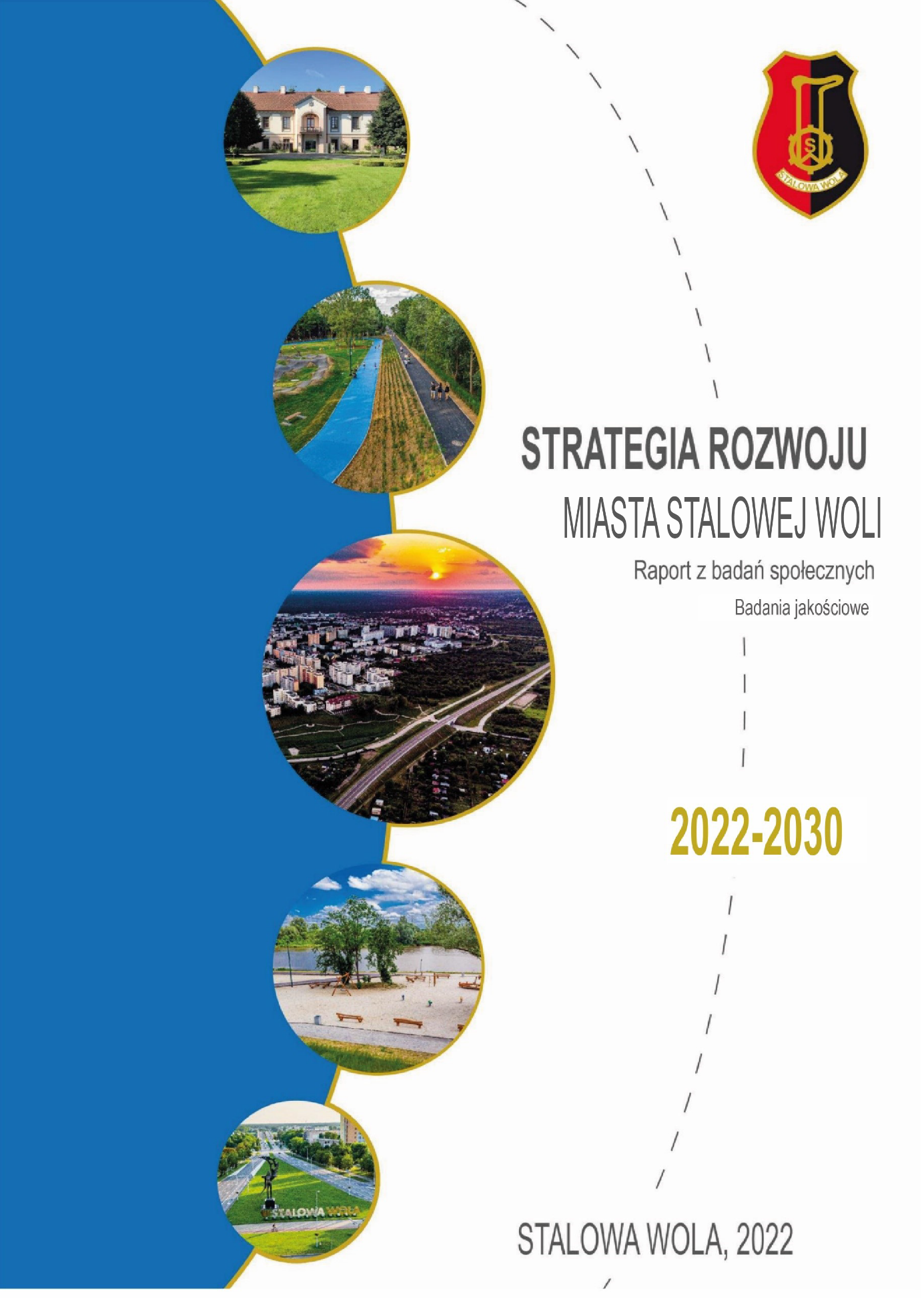 Opracowanie:Analiza wyników badań jakościowych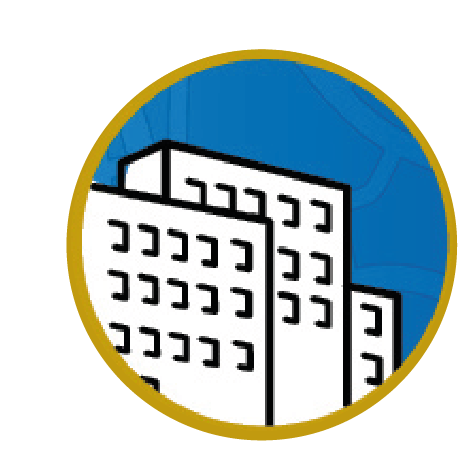 Miasto – czyli jednostka osadnicza o przewadze zabudowy zwartej i funkcjach nierolniczych. Aby powstało, potrzebni są ludzie, ich energia, pomysły i chęć zagospodarowania tej przestrzeni po swojemu, dostosowania jej do swoich potrzeb lub też dopasowania się do tego, co miasto oferuje. Jakie zatem jest miasto dziś i jakie będzie za kilka lat to wypadkowa bardzo wielu czynników, zarówno tych o charakterze egzogennym – zewnętrznym, często niezależnych i nieprzewidywalnych oraz endogennym - wynikłych z mierzalnych zasobów i skutków bieżących strategii wdrażanych w mieście. Zdefiniowaniu tych właśnie kwestii służyły zrealizowane w lipcu i sierpniu 2022 roku badania jakościowe w formie dziesięciu indywidualnych wywiadów pogłębionych (IDI). Próba o charakterze celowym umożliwiła objęcie badaniem konkretnych przedstawicieli lokalnej społeczności, posiadających szeroki zasób specjalistycznych informacji dotyczących zasobów i sytuacji w mieście Stalowa Wola. Zespół ten reprezentował zarówno środowiska samorządowe, sektor pozarządowy 
oraz biznes. W jego skład wchodziły osoby zamieszkujące miasto jak i te, które z miastem związały jedynie swoje życie zawodowe. Zakresem badania objęto priorytetowo zagadnienia dotyczące szeroko rozumianej specyfiki Stalowej Woli, skupiono się na głównych zasobach miasta oraz problemach i potrzebach mieszkańców, podjęto temat określenia kierunku i zakresu zmian jakie zaszły w ostatnich latach w mieście oraz oczekiwań dotyczących kolejnych lat. Zapytano również o oczekiwania i przedsięwzięcia, które mogą realnie wpłynąć na poprawę warunków życia w mieście oraz wzmocnić jego atrakcyjność osiedleńczą. Stowarzyszenie Wspierania Inicjatyw Gospodarczych DELTA PARTNERMiastoStalowa Wola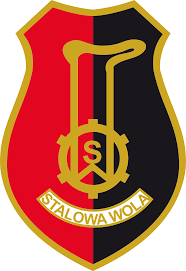 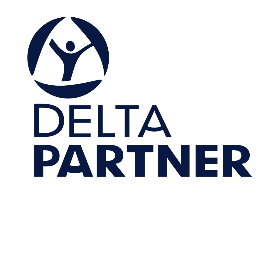 1.Charakterystyka/specyfika miasta. Co jest typowe dla miasta, 
co odróżnia Stalową Wolę od pozostałych miast?Charakterystyka/specyfika miasta. Co jest typowe dla miasta, 
co odróżnia Stalową Wolę od pozostałych miast?Charakterystyka/specyfika miasta. Co jest typowe dla miasta, 
co odróżnia Stalową Wolę od pozostałych miast?a.miasto przemysłowemiasto przemysłowemiasto przemysłowe„Stalowa Wola ma naklejkę miasta przemysłowego, zbudowanego na korzeniach COPu. I to nas identyfikuje wszędzie” – wskazuje główny kierunek identyfikacji miasta jeden z respondentów. Główny, bo powtarza się we wszystkich rozmowach, wielu kontekstach i perspektywach. Respondenci wskazują na fakt, iż miasto pojawiło się jako wypadkowa procesów industrializacji, i stało się niejako dzieckiem tego trendu rozwojowego. Dlatego też genius loci tego miejsca 
to „matka-huta”, czyli główny ośrodek przemysłowy Stalowej Woli. Niezależnie od etapu rozwoju i trendów gospodarczych dla Stalowej Woli huta w opinii respondentów stanowi epicentrum tożsamości miasta i jego mieszkańców, co wybrzmiewa w wypowiedziach typu: „Centralny Okręg Przemysłowy, czyli matka huta była matką wszystkiego, co się tutaj działo”.  Miasto – jak twierdzą respondenci – „zostało zbudowane przez zakład przemysłowy, dlatego też mieszkańcy są bardzo mocno związani z zakładem, choć on funkcjonuje już w formie szczątkowej. Osoby 30+ są bardzo mocno związane z Hutą Stalowa Wola. Miasto powstało przy Hucie – i jest 
to prawda, bo Huta bardzo mocno inwestowała w miasto”. Choć warto dodać, iż od okresu transformacji widoczne są podejmowane próby zmiany, a może bardziej zróżnicowania 
tej identyfikacji. Identyfikację tę wzmacnia różnorodność branż – jako, że większość z nich jest związanych z sektorem przemysłowym właśnie, co ilustrują wypowiedzi respondentów: „Na mapie regionu, Polski a nawet świata wyróżnia Stalową Wolę przemysł – to jest przemysł zbrojeniowy. Huta Stalowa Wola 
to tradycje tego miasta – co najmniej 85 lat. Miasto powstało przede wszystkim na bazie firmy 
– i tradycje pozostały do dziś”. W korespondencji do tej opinii pojawiają się kolejne, ugruntowujące taki właśnie wizerunek miasta, bowiem „To co wyróżnia w skali kraju – to zgromadzenie dużej ilości firm związanych z przemysłem metalurgicznym, zbrojeniowym, stalą. Duża koncentracja ludności – ściągnięto tutaj dawniej najlepszych specjalistów, fachowców z całej Polski, by uruchomić hutę. I ludzie pozostali – a rodzinnie tradycję przekazywano z ojca na syna. I to dziś widać – powstały firmy rodzinne, ale też szkoły średnie, zawodowe, technika - kształcą w kierunkach które stanowią zapotrzebowanie”. Wyraźnie widać więc, że biografie indywidualne mieszkańców są integralnie połączone ze specyfiką Stalowej Woli w oparciu o jej fundamenty, czyli koncepcję miastotwórczą. Stalowa Wola nie bez powodu nosi przecież taką właśnie nazwę.„Stalowa Wola ma naklejkę miasta przemysłowego, zbudowanego na korzeniach COPu. I to nas identyfikuje wszędzie” – wskazuje główny kierunek identyfikacji miasta jeden z respondentów. Główny, bo powtarza się we wszystkich rozmowach, wielu kontekstach i perspektywach. Respondenci wskazują na fakt, iż miasto pojawiło się jako wypadkowa procesów industrializacji, i stało się niejako dzieckiem tego trendu rozwojowego. Dlatego też genius loci tego miejsca 
to „matka-huta”, czyli główny ośrodek przemysłowy Stalowej Woli. Niezależnie od etapu rozwoju i trendów gospodarczych dla Stalowej Woli huta w opinii respondentów stanowi epicentrum tożsamości miasta i jego mieszkańców, co wybrzmiewa w wypowiedziach typu: „Centralny Okręg Przemysłowy, czyli matka huta była matką wszystkiego, co się tutaj działo”.  Miasto – jak twierdzą respondenci – „zostało zbudowane przez zakład przemysłowy, dlatego też mieszkańcy są bardzo mocno związani z zakładem, choć on funkcjonuje już w formie szczątkowej. Osoby 30+ są bardzo mocno związane z Hutą Stalowa Wola. Miasto powstało przy Hucie – i jest 
to prawda, bo Huta bardzo mocno inwestowała w miasto”. Choć warto dodać, iż od okresu transformacji widoczne są podejmowane próby zmiany, a może bardziej zróżnicowania 
tej identyfikacji. Identyfikację tę wzmacnia różnorodność branż – jako, że większość z nich jest związanych z sektorem przemysłowym właśnie, co ilustrują wypowiedzi respondentów: „Na mapie regionu, Polski a nawet świata wyróżnia Stalową Wolę przemysł – to jest przemysł zbrojeniowy. Huta Stalowa Wola 
to tradycje tego miasta – co najmniej 85 lat. Miasto powstało przede wszystkim na bazie firmy 
– i tradycje pozostały do dziś”. W korespondencji do tej opinii pojawiają się kolejne, ugruntowujące taki właśnie wizerunek miasta, bowiem „To co wyróżnia w skali kraju – to zgromadzenie dużej ilości firm związanych z przemysłem metalurgicznym, zbrojeniowym, stalą. Duża koncentracja ludności – ściągnięto tutaj dawniej najlepszych specjalistów, fachowców z całej Polski, by uruchomić hutę. I ludzie pozostali – a rodzinnie tradycję przekazywano z ojca na syna. I to dziś widać – powstały firmy rodzinne, ale też szkoły średnie, zawodowe, technika - kształcą w kierunkach które stanowią zapotrzebowanie”. Wyraźnie widać więc, że biografie indywidualne mieszkańców są integralnie połączone ze specyfiką Stalowej Woli w oparciu o jej fundamenty, czyli koncepcję miastotwórczą. Stalowa Wola nie bez powodu nosi przecież taką właśnie nazwę.„Stalowa Wola ma naklejkę miasta przemysłowego, zbudowanego na korzeniach COPu. I to nas identyfikuje wszędzie” – wskazuje główny kierunek identyfikacji miasta jeden z respondentów. Główny, bo powtarza się we wszystkich rozmowach, wielu kontekstach i perspektywach. Respondenci wskazują na fakt, iż miasto pojawiło się jako wypadkowa procesów industrializacji, i stało się niejako dzieckiem tego trendu rozwojowego. Dlatego też genius loci tego miejsca 
to „matka-huta”, czyli główny ośrodek przemysłowy Stalowej Woli. Niezależnie od etapu rozwoju i trendów gospodarczych dla Stalowej Woli huta w opinii respondentów stanowi epicentrum tożsamości miasta i jego mieszkańców, co wybrzmiewa w wypowiedziach typu: „Centralny Okręg Przemysłowy, czyli matka huta była matką wszystkiego, co się tutaj działo”.  Miasto – jak twierdzą respondenci – „zostało zbudowane przez zakład przemysłowy, dlatego też mieszkańcy są bardzo mocno związani z zakładem, choć on funkcjonuje już w formie szczątkowej. Osoby 30+ są bardzo mocno związane z Hutą Stalowa Wola. Miasto powstało przy Hucie – i jest 
to prawda, bo Huta bardzo mocno inwestowała w miasto”. Choć warto dodać, iż od okresu transformacji widoczne są podejmowane próby zmiany, a może bardziej zróżnicowania 
tej identyfikacji. Identyfikację tę wzmacnia różnorodność branż – jako, że większość z nich jest związanych z sektorem przemysłowym właśnie, co ilustrują wypowiedzi respondentów: „Na mapie regionu, Polski a nawet świata wyróżnia Stalową Wolę przemysł – to jest przemysł zbrojeniowy. Huta Stalowa Wola 
to tradycje tego miasta – co najmniej 85 lat. Miasto powstało przede wszystkim na bazie firmy 
– i tradycje pozostały do dziś”. W korespondencji do tej opinii pojawiają się kolejne, ugruntowujące taki właśnie wizerunek miasta, bowiem „To co wyróżnia w skali kraju – to zgromadzenie dużej ilości firm związanych z przemysłem metalurgicznym, zbrojeniowym, stalą. Duża koncentracja ludności – ściągnięto tutaj dawniej najlepszych specjalistów, fachowców z całej Polski, by uruchomić hutę. I ludzie pozostali – a rodzinnie tradycję przekazywano z ojca na syna. I to dziś widać – powstały firmy rodzinne, ale też szkoły średnie, zawodowe, technika - kształcą w kierunkach które stanowią zapotrzebowanie”. Wyraźnie widać więc, że biografie indywidualne mieszkańców są integralnie połączone ze specyfiką Stalowej Woli w oparciu o jej fundamenty, czyli koncepcję miastotwórczą. Stalowa Wola nie bez powodu nosi przecież taką właśnie nazwę.„Stalowa Wola ma naklejkę miasta przemysłowego, zbudowanego na korzeniach COPu. I to nas identyfikuje wszędzie” – wskazuje główny kierunek identyfikacji miasta jeden z respondentów. Główny, bo powtarza się we wszystkich rozmowach, wielu kontekstach i perspektywach. Respondenci wskazują na fakt, iż miasto pojawiło się jako wypadkowa procesów industrializacji, i stało się niejako dzieckiem tego trendu rozwojowego. Dlatego też genius loci tego miejsca 
to „matka-huta”, czyli główny ośrodek przemysłowy Stalowej Woli. Niezależnie od etapu rozwoju i trendów gospodarczych dla Stalowej Woli huta w opinii respondentów stanowi epicentrum tożsamości miasta i jego mieszkańców, co wybrzmiewa w wypowiedziach typu: „Centralny Okręg Przemysłowy, czyli matka huta była matką wszystkiego, co się tutaj działo”.  Miasto – jak twierdzą respondenci – „zostało zbudowane przez zakład przemysłowy, dlatego też mieszkańcy są bardzo mocno związani z zakładem, choć on funkcjonuje już w formie szczątkowej. Osoby 30+ są bardzo mocno związane z Hutą Stalowa Wola. Miasto powstało przy Hucie – i jest 
to prawda, bo Huta bardzo mocno inwestowała w miasto”. Choć warto dodać, iż od okresu transformacji widoczne są podejmowane próby zmiany, a może bardziej zróżnicowania 
tej identyfikacji. Identyfikację tę wzmacnia różnorodność branż – jako, że większość z nich jest związanych z sektorem przemysłowym właśnie, co ilustrują wypowiedzi respondentów: „Na mapie regionu, Polski a nawet świata wyróżnia Stalową Wolę przemysł – to jest przemysł zbrojeniowy. Huta Stalowa Wola 
to tradycje tego miasta – co najmniej 85 lat. Miasto powstało przede wszystkim na bazie firmy 
– i tradycje pozostały do dziś”. W korespondencji do tej opinii pojawiają się kolejne, ugruntowujące taki właśnie wizerunek miasta, bowiem „To co wyróżnia w skali kraju – to zgromadzenie dużej ilości firm związanych z przemysłem metalurgicznym, zbrojeniowym, stalą. Duża koncentracja ludności – ściągnięto tutaj dawniej najlepszych specjalistów, fachowców z całej Polski, by uruchomić hutę. I ludzie pozostali – a rodzinnie tradycję przekazywano z ojca na syna. I to dziś widać – powstały firmy rodzinne, ale też szkoły średnie, zawodowe, technika - kształcą w kierunkach które stanowią zapotrzebowanie”. Wyraźnie widać więc, że biografie indywidualne mieszkańców są integralnie połączone ze specyfiką Stalowej Woli w oparciu o jej fundamenty, czyli koncepcję miastotwórczą. Stalowa Wola nie bez powodu nosi przecież taką właśnie nazwę.b.miasto - ośrodek regionalnymiasto - ośrodek regionalnymiasto - ośrodek regionalnySpecyfika miasta to również jego położenie i otaczająca je infrastruktura osadnicza. Z wypowiedzi respondentów wynika, iż Stalowa Wola jest miastem-ośrodkiem dla mieszkańców okolicznych gmin, co przejawia się m.in. w postaci korzystania przez nich z oferty podmiotów funkcjonujących 
w mieście: zarówno w zakresie edukacji, jak i rozrywki, kultury i sposobu spędzania czasu wolnego, ale również rynku pracy. Mechanizmy wzmacniające ten status to m.in.:rozwój oferty edukacyjnej w mieście, w tym oferty z zakresu szkolnictwa wyższego. Respondenci wskazują ten właśnie obszar jako czynnik w dużym stopniu determinujący tendencje rozwojowe tkanki miejskiej, bowiem „to, co wyróżnia Stalową Wolę to wydział metalurgiczno-hutniczy, który powstał dla przemysłu lokalnego. Ten wydział pracuje, szkoli, kształci inżynierów, magistrów – dla potrzeb regionalnego przemysłu”; związanie mieszkańców ościennych gmin z ofertą Stalowej Woli – z wypowiedzi respondentów wynika, że obserwowane są dwa trendy – z jednej strony zauważa się odpływ mieszkańców z miasta do gmin ościennych, wynikający z niedoboru oferty mieszkaniowej, 
z drugiej widoczne jest ich silne powiazanie z ofertą miasta (stylem życia, pracą, ofertą usługowa) co podkreśla status Stalowej Woli; dom i miejsce urodzenia: respondenci wskazują na poczucie identyfikacji z miastem poprzez pochodzenie i tradycje rodzinne. „Urodziłam się tutaj i pochodzę stąd, to też tworzy więź i przywiązanie. Jak jest rodzina, to jest sentyment do miejsca” – deklaruje rozmówczyni. Wyraźny jest mechanizm identyfikacji oparty o tradycje przemysłowe miasta, rodzinne związki z lokalnym przemysłem i nawiązania do wspólnotowości jaka wykształciła się w czasie tworzenia, rozwoju i konstytuowania się społeczności lokalnej skoncentrowanej wokół „matki-huty”. To najsilniejszy element identyfikacji wskazywany przez wszystkich respondentów. Jest to kwestia warta uwagi ze względu na relatywnie krótki czas funkcjonowania miasta i dużą liczbę ludności napływowej. Zbudowanie tak mocnej identyfikacji na poziomie lokalnym to zwykle duże wyzwanie dla lokalnych liderów. Stalowa Wola ten zasób już ma, pomimo ambiwalentnych ocen jakościowego oddziaływania przemysłu na miasto w dzisiejszych czasach.Specyfika miasta to również jego położenie i otaczająca je infrastruktura osadnicza. Z wypowiedzi respondentów wynika, iż Stalowa Wola jest miastem-ośrodkiem dla mieszkańców okolicznych gmin, co przejawia się m.in. w postaci korzystania przez nich z oferty podmiotów funkcjonujących 
w mieście: zarówno w zakresie edukacji, jak i rozrywki, kultury i sposobu spędzania czasu wolnego, ale również rynku pracy. Mechanizmy wzmacniające ten status to m.in.:rozwój oferty edukacyjnej w mieście, w tym oferty z zakresu szkolnictwa wyższego. Respondenci wskazują ten właśnie obszar jako czynnik w dużym stopniu determinujący tendencje rozwojowe tkanki miejskiej, bowiem „to, co wyróżnia Stalową Wolę to wydział metalurgiczno-hutniczy, który powstał dla przemysłu lokalnego. Ten wydział pracuje, szkoli, kształci inżynierów, magistrów – dla potrzeb regionalnego przemysłu”; związanie mieszkańców ościennych gmin z ofertą Stalowej Woli – z wypowiedzi respondentów wynika, że obserwowane są dwa trendy – z jednej strony zauważa się odpływ mieszkańców z miasta do gmin ościennych, wynikający z niedoboru oferty mieszkaniowej, 
z drugiej widoczne jest ich silne powiazanie z ofertą miasta (stylem życia, pracą, ofertą usługowa) co podkreśla status Stalowej Woli; dom i miejsce urodzenia: respondenci wskazują na poczucie identyfikacji z miastem poprzez pochodzenie i tradycje rodzinne. „Urodziłam się tutaj i pochodzę stąd, to też tworzy więź i przywiązanie. Jak jest rodzina, to jest sentyment do miejsca” – deklaruje rozmówczyni. Wyraźny jest mechanizm identyfikacji oparty o tradycje przemysłowe miasta, rodzinne związki z lokalnym przemysłem i nawiązania do wspólnotowości jaka wykształciła się w czasie tworzenia, rozwoju i konstytuowania się społeczności lokalnej skoncentrowanej wokół „matki-huty”. To najsilniejszy element identyfikacji wskazywany przez wszystkich respondentów. Jest to kwestia warta uwagi ze względu na relatywnie krótki czas funkcjonowania miasta i dużą liczbę ludności napływowej. Zbudowanie tak mocnej identyfikacji na poziomie lokalnym to zwykle duże wyzwanie dla lokalnych liderów. Stalowa Wola ten zasób już ma, pomimo ambiwalentnych ocen jakościowego oddziaływania przemysłu na miasto w dzisiejszych czasach.Specyfika miasta to również jego położenie i otaczająca je infrastruktura osadnicza. Z wypowiedzi respondentów wynika, iż Stalowa Wola jest miastem-ośrodkiem dla mieszkańców okolicznych gmin, co przejawia się m.in. w postaci korzystania przez nich z oferty podmiotów funkcjonujących 
w mieście: zarówno w zakresie edukacji, jak i rozrywki, kultury i sposobu spędzania czasu wolnego, ale również rynku pracy. Mechanizmy wzmacniające ten status to m.in.:rozwój oferty edukacyjnej w mieście, w tym oferty z zakresu szkolnictwa wyższego. Respondenci wskazują ten właśnie obszar jako czynnik w dużym stopniu determinujący tendencje rozwojowe tkanki miejskiej, bowiem „to, co wyróżnia Stalową Wolę to wydział metalurgiczno-hutniczy, który powstał dla przemysłu lokalnego. Ten wydział pracuje, szkoli, kształci inżynierów, magistrów – dla potrzeb regionalnego przemysłu”; związanie mieszkańców ościennych gmin z ofertą Stalowej Woli – z wypowiedzi respondentów wynika, że obserwowane są dwa trendy – z jednej strony zauważa się odpływ mieszkańców z miasta do gmin ościennych, wynikający z niedoboru oferty mieszkaniowej, 
z drugiej widoczne jest ich silne powiazanie z ofertą miasta (stylem życia, pracą, ofertą usługowa) co podkreśla status Stalowej Woli; dom i miejsce urodzenia: respondenci wskazują na poczucie identyfikacji z miastem poprzez pochodzenie i tradycje rodzinne. „Urodziłam się tutaj i pochodzę stąd, to też tworzy więź i przywiązanie. Jak jest rodzina, to jest sentyment do miejsca” – deklaruje rozmówczyni. Wyraźny jest mechanizm identyfikacji oparty o tradycje przemysłowe miasta, rodzinne związki z lokalnym przemysłem i nawiązania do wspólnotowości jaka wykształciła się w czasie tworzenia, rozwoju i konstytuowania się społeczności lokalnej skoncentrowanej wokół „matki-huty”. To najsilniejszy element identyfikacji wskazywany przez wszystkich respondentów. Jest to kwestia warta uwagi ze względu na relatywnie krótki czas funkcjonowania miasta i dużą liczbę ludności napływowej. Zbudowanie tak mocnej identyfikacji na poziomie lokalnym to zwykle duże wyzwanie dla lokalnych liderów. Stalowa Wola ten zasób już ma, pomimo ambiwalentnych ocen jakościowego oddziaływania przemysłu na miasto w dzisiejszych czasach.Specyfika miasta to również jego położenie i otaczająca je infrastruktura osadnicza. Z wypowiedzi respondentów wynika, iż Stalowa Wola jest miastem-ośrodkiem dla mieszkańców okolicznych gmin, co przejawia się m.in. w postaci korzystania przez nich z oferty podmiotów funkcjonujących 
w mieście: zarówno w zakresie edukacji, jak i rozrywki, kultury i sposobu spędzania czasu wolnego, ale również rynku pracy. Mechanizmy wzmacniające ten status to m.in.:rozwój oferty edukacyjnej w mieście, w tym oferty z zakresu szkolnictwa wyższego. Respondenci wskazują ten właśnie obszar jako czynnik w dużym stopniu determinujący tendencje rozwojowe tkanki miejskiej, bowiem „to, co wyróżnia Stalową Wolę to wydział metalurgiczno-hutniczy, który powstał dla przemysłu lokalnego. Ten wydział pracuje, szkoli, kształci inżynierów, magistrów – dla potrzeb regionalnego przemysłu”; związanie mieszkańców ościennych gmin z ofertą Stalowej Woli – z wypowiedzi respondentów wynika, że obserwowane są dwa trendy – z jednej strony zauważa się odpływ mieszkańców z miasta do gmin ościennych, wynikający z niedoboru oferty mieszkaniowej, 
z drugiej widoczne jest ich silne powiazanie z ofertą miasta (stylem życia, pracą, ofertą usługowa) co podkreśla status Stalowej Woli; dom i miejsce urodzenia: respondenci wskazują na poczucie identyfikacji z miastem poprzez pochodzenie i tradycje rodzinne. „Urodziłam się tutaj i pochodzę stąd, to też tworzy więź i przywiązanie. Jak jest rodzina, to jest sentyment do miejsca” – deklaruje rozmówczyni. Wyraźny jest mechanizm identyfikacji oparty o tradycje przemysłowe miasta, rodzinne związki z lokalnym przemysłem i nawiązania do wspólnotowości jaka wykształciła się w czasie tworzenia, rozwoju i konstytuowania się społeczności lokalnej skoncentrowanej wokół „matki-huty”. To najsilniejszy element identyfikacji wskazywany przez wszystkich respondentów. Jest to kwestia warta uwagi ze względu na relatywnie krótki czas funkcjonowania miasta i dużą liczbę ludności napływowej. Zbudowanie tak mocnej identyfikacji na poziomie lokalnym to zwykle duże wyzwanie dla lokalnych liderów. Stalowa Wola ten zasób już ma, pomimo ambiwalentnych ocen jakościowego oddziaływania przemysłu na miasto w dzisiejszych czasach.c.art décoart décoart décoWraz z rozwojem miasta na skutek rewolucji przemysłowej rozwijała się również tkanka miejska, 
co widoczne jest do dziś w postaci architektury art déco. W przestrzeni element historyczny przeplata się z życiem codziennym i procesami zmian zachodzącymi wraz z kolejnymi transformacjami miasta. Dlatego też, jak wskazują respondenci, historia widoczna jest akurat na obszarze starszych dzielnic miasta w formie art déco, czego ilustracją są m.in. budynki obecnie zajmowane przez urząd miejski czy też Dom Gościnny Hutnik, gdyż są to obiekty powstałe w czasie przemysłowego rozwoju miasta. Jak deklaruje jeden z rozmówców: „Jest to istotny fragment ciekawej historii miasta, które powstało w niespełna 33 miesiące”.Wraz z rozwojem miasta na skutek rewolucji przemysłowej rozwijała się również tkanka miejska, 
co widoczne jest do dziś w postaci architektury art déco. W przestrzeni element historyczny przeplata się z życiem codziennym i procesami zmian zachodzącymi wraz z kolejnymi transformacjami miasta. Dlatego też, jak wskazują respondenci, historia widoczna jest akurat na obszarze starszych dzielnic miasta w formie art déco, czego ilustracją są m.in. budynki obecnie zajmowane przez urząd miejski czy też Dom Gościnny Hutnik, gdyż są to obiekty powstałe w czasie przemysłowego rozwoju miasta. Jak deklaruje jeden z rozmówców: „Jest to istotny fragment ciekawej historii miasta, które powstało w niespełna 33 miesiące”.Wraz z rozwojem miasta na skutek rewolucji przemysłowej rozwijała się również tkanka miejska, 
co widoczne jest do dziś w postaci architektury art déco. W przestrzeni element historyczny przeplata się z życiem codziennym i procesami zmian zachodzącymi wraz z kolejnymi transformacjami miasta. Dlatego też, jak wskazują respondenci, historia widoczna jest akurat na obszarze starszych dzielnic miasta w formie art déco, czego ilustracją są m.in. budynki obecnie zajmowane przez urząd miejski czy też Dom Gościnny Hutnik, gdyż są to obiekty powstałe w czasie przemysłowego rozwoju miasta. Jak deklaruje jeden z rozmówców: „Jest to istotny fragment ciekawej historii miasta, które powstało w niespełna 33 miesiące”.Wraz z rozwojem miasta na skutek rewolucji przemysłowej rozwijała się również tkanka miejska, 
co widoczne jest do dziś w postaci architektury art déco. W przestrzeni element historyczny przeplata się z życiem codziennym i procesami zmian zachodzącymi wraz z kolejnymi transformacjami miasta. Dlatego też, jak wskazują respondenci, historia widoczna jest akurat na obszarze starszych dzielnic miasta w formie art déco, czego ilustracją są m.in. budynki obecnie zajmowane przez urząd miejski czy też Dom Gościnny Hutnik, gdyż są to obiekty powstałe w czasie przemysłowego rozwoju miasta. Jak deklaruje jeden z rozmówców: „Jest to istotny fragment ciekawej historii miasta, które powstało w niespełna 33 miesiące”.d.„złoty środek”„złoty środek”„złoty środek” W opinii respondentów miasto jest w pewnych obszarach optymalne do życia. Ankietowani wskazują na trzy kluczowe elementy tworzące tę właśnie jakość:  dostępność przestrzenna: „To co jest wyjątkowe – to to, że jest to jednocześnie małe miasto i duże miasto; nie musimy borykać się z korkami by dojechać do miejsca docelowego, 
ale również jest co robić: place zabaw, park linowy unikatowy w regionie”. Oznacza 
to, że niezbędne do życia instytucje i oferta miasta są w zasięgu możliwości motorycznych mieszkańców. Pieszo lub rowerem można dotrzeć do każdej instytucji w mieście.bezpieczeństwo i spokój: „Dość sporo podróżuję – deklaruje respondent - ale Stalowa Wola wydaje się być miastem złotym środkiem pomiędzy miastami - jest spokój i nie jest nudno”. 
Co ważne, respondenci doceniają ten element pomimo dostrzegalnych deficytów, bowiem widzą, iż „w porównaniu z innymi miastami, to czegoś wyjątkowego tutaj nie ma – ale dla ludzi starszych i małych dzieci jest to dobre miasto do życia, spokój, otwarta przestrzeń”, potwierdza to kolejna osoba, która konstatuje, iż „Nie ma tu wielu rzeczy mega zachwycających ale na stałe osiedlenie i wypoczynek to miasto jest dość fajne, bowiem powstają miejsca rozrywki, sporo się podziało: strefa dla młodych, warto tu przyjechać dla samego wypoczynku czy obejrzenia architektury społecznej”. rozwój i edukacja; respondenci wskazują, iż miasto żyje, przeobraża się i jest to bardzo widoczne, a tym samym stanowi o charakterze Stalowej Woli. To nie tylko właściwość miasta, ale przede wszystkim jego walor pomimo braków, jakie miasto ma z uwagi na peryferyjny charakter. Respondenci widzą, iż jest to „miasto rozwojowe, przemysłowe, działające w kierunku innowacji”. Ta innowacyjność to między innymi:akcent na młode rodziny z dziećmi, czyli działania na rzecz odwrócenia tendencji depopulacyjnych, co przekłada się na fakt, iż Stalowa Wola to miejsce „coraz bardzie przyjazne jest dla młodych ludzi i dla młodych rodzin. Dobre miejsce do spokojnego mieszkania i rozwoju. To miasto daje szanse – nie ogranicza”; oferta dla młodzieży uczącej się, rozmówcy wskazują, iż „w ostatnich latach widoczny jest rozwój szkolnictwa wyższego w mieście”. Jest to szansa dla Stalowej Woli, bowiem jeśli będą atrakcyjne kierunki, to będą młodzi ludzie, i miasto ma szanse się rozwijać 
(to scenariusz, który pojawia się w większości rozmów z przedstawicielami lokalnej społeczności).  Oba te elementy są wzmacniane poprzez rozwój plenerowej infrastruktury miejskiej; respondenci widzą, iż „dużo inwestuje się w strefy aktywności, wypoczynku – jest gdzie wyjść na spacer; a kilkanaście lat temu takich miejsc nie było. Dziś jest tzw. tlen – czyli przestrzeń dla młodych ludzi z dziećmi. Władze otwarte są na sport, rekreację – to widać poprzez tworzenie miejsc, stref plenerowych”.  W opinii respondentów miasto jest w pewnych obszarach optymalne do życia. Ankietowani wskazują na trzy kluczowe elementy tworzące tę właśnie jakość:  dostępność przestrzenna: „To co jest wyjątkowe – to to, że jest to jednocześnie małe miasto i duże miasto; nie musimy borykać się z korkami by dojechać do miejsca docelowego, 
ale również jest co robić: place zabaw, park linowy unikatowy w regionie”. Oznacza 
to, że niezbędne do życia instytucje i oferta miasta są w zasięgu możliwości motorycznych mieszkańców. Pieszo lub rowerem można dotrzeć do każdej instytucji w mieście.bezpieczeństwo i spokój: „Dość sporo podróżuję – deklaruje respondent - ale Stalowa Wola wydaje się być miastem złotym środkiem pomiędzy miastami - jest spokój i nie jest nudno”. 
Co ważne, respondenci doceniają ten element pomimo dostrzegalnych deficytów, bowiem widzą, iż „w porównaniu z innymi miastami, to czegoś wyjątkowego tutaj nie ma – ale dla ludzi starszych i małych dzieci jest to dobre miasto do życia, spokój, otwarta przestrzeń”, potwierdza to kolejna osoba, która konstatuje, iż „Nie ma tu wielu rzeczy mega zachwycających ale na stałe osiedlenie i wypoczynek to miasto jest dość fajne, bowiem powstają miejsca rozrywki, sporo się podziało: strefa dla młodych, warto tu przyjechać dla samego wypoczynku czy obejrzenia architektury społecznej”. rozwój i edukacja; respondenci wskazują, iż miasto żyje, przeobraża się i jest to bardzo widoczne, a tym samym stanowi o charakterze Stalowej Woli. To nie tylko właściwość miasta, ale przede wszystkim jego walor pomimo braków, jakie miasto ma z uwagi na peryferyjny charakter. Respondenci widzą, iż jest to „miasto rozwojowe, przemysłowe, działające w kierunku innowacji”. Ta innowacyjność to między innymi:akcent na młode rodziny z dziećmi, czyli działania na rzecz odwrócenia tendencji depopulacyjnych, co przekłada się na fakt, iż Stalowa Wola to miejsce „coraz bardzie przyjazne jest dla młodych ludzi i dla młodych rodzin. Dobre miejsce do spokojnego mieszkania i rozwoju. To miasto daje szanse – nie ogranicza”; oferta dla młodzieży uczącej się, rozmówcy wskazują, iż „w ostatnich latach widoczny jest rozwój szkolnictwa wyższego w mieście”. Jest to szansa dla Stalowej Woli, bowiem jeśli będą atrakcyjne kierunki, to będą młodzi ludzie, i miasto ma szanse się rozwijać 
(to scenariusz, który pojawia się w większości rozmów z przedstawicielami lokalnej społeczności).  Oba te elementy są wzmacniane poprzez rozwój plenerowej infrastruktury miejskiej; respondenci widzą, iż „dużo inwestuje się w strefy aktywności, wypoczynku – jest gdzie wyjść na spacer; a kilkanaście lat temu takich miejsc nie było. Dziś jest tzw. tlen – czyli przestrzeń dla młodych ludzi z dziećmi. Władze otwarte są na sport, rekreację – to widać poprzez tworzenie miejsc, stref plenerowych”.  W opinii respondentów miasto jest w pewnych obszarach optymalne do życia. Ankietowani wskazują na trzy kluczowe elementy tworzące tę właśnie jakość:  dostępność przestrzenna: „To co jest wyjątkowe – to to, że jest to jednocześnie małe miasto i duże miasto; nie musimy borykać się z korkami by dojechać do miejsca docelowego, 
ale również jest co robić: place zabaw, park linowy unikatowy w regionie”. Oznacza 
to, że niezbędne do życia instytucje i oferta miasta są w zasięgu możliwości motorycznych mieszkańców. Pieszo lub rowerem można dotrzeć do każdej instytucji w mieście.bezpieczeństwo i spokój: „Dość sporo podróżuję – deklaruje respondent - ale Stalowa Wola wydaje się być miastem złotym środkiem pomiędzy miastami - jest spokój i nie jest nudno”. 
Co ważne, respondenci doceniają ten element pomimo dostrzegalnych deficytów, bowiem widzą, iż „w porównaniu z innymi miastami, to czegoś wyjątkowego tutaj nie ma – ale dla ludzi starszych i małych dzieci jest to dobre miasto do życia, spokój, otwarta przestrzeń”, potwierdza to kolejna osoba, która konstatuje, iż „Nie ma tu wielu rzeczy mega zachwycających ale na stałe osiedlenie i wypoczynek to miasto jest dość fajne, bowiem powstają miejsca rozrywki, sporo się podziało: strefa dla młodych, warto tu przyjechać dla samego wypoczynku czy obejrzenia architektury społecznej”. rozwój i edukacja; respondenci wskazują, iż miasto żyje, przeobraża się i jest to bardzo widoczne, a tym samym stanowi o charakterze Stalowej Woli. To nie tylko właściwość miasta, ale przede wszystkim jego walor pomimo braków, jakie miasto ma z uwagi na peryferyjny charakter. Respondenci widzą, iż jest to „miasto rozwojowe, przemysłowe, działające w kierunku innowacji”. Ta innowacyjność to między innymi:akcent na młode rodziny z dziećmi, czyli działania na rzecz odwrócenia tendencji depopulacyjnych, co przekłada się na fakt, iż Stalowa Wola to miejsce „coraz bardzie przyjazne jest dla młodych ludzi i dla młodych rodzin. Dobre miejsce do spokojnego mieszkania i rozwoju. To miasto daje szanse – nie ogranicza”; oferta dla młodzieży uczącej się, rozmówcy wskazują, iż „w ostatnich latach widoczny jest rozwój szkolnictwa wyższego w mieście”. Jest to szansa dla Stalowej Woli, bowiem jeśli będą atrakcyjne kierunki, to będą młodzi ludzie, i miasto ma szanse się rozwijać 
(to scenariusz, który pojawia się w większości rozmów z przedstawicielami lokalnej społeczności).  Oba te elementy są wzmacniane poprzez rozwój plenerowej infrastruktury miejskiej; respondenci widzą, iż „dużo inwestuje się w strefy aktywności, wypoczynku – jest gdzie wyjść na spacer; a kilkanaście lat temu takich miejsc nie było. Dziś jest tzw. tlen – czyli przestrzeń dla młodych ludzi z dziećmi. Władze otwarte są na sport, rekreację – to widać poprzez tworzenie miejsc, stref plenerowych”.  W opinii respondentów miasto jest w pewnych obszarach optymalne do życia. Ankietowani wskazują na trzy kluczowe elementy tworzące tę właśnie jakość:  dostępność przestrzenna: „To co jest wyjątkowe – to to, że jest to jednocześnie małe miasto i duże miasto; nie musimy borykać się z korkami by dojechać do miejsca docelowego, 
ale również jest co robić: place zabaw, park linowy unikatowy w regionie”. Oznacza 
to, że niezbędne do życia instytucje i oferta miasta są w zasięgu możliwości motorycznych mieszkańców. Pieszo lub rowerem można dotrzeć do każdej instytucji w mieście.bezpieczeństwo i spokój: „Dość sporo podróżuję – deklaruje respondent - ale Stalowa Wola wydaje się być miastem złotym środkiem pomiędzy miastami - jest spokój i nie jest nudno”. 
Co ważne, respondenci doceniają ten element pomimo dostrzegalnych deficytów, bowiem widzą, iż „w porównaniu z innymi miastami, to czegoś wyjątkowego tutaj nie ma – ale dla ludzi starszych i małych dzieci jest to dobre miasto do życia, spokój, otwarta przestrzeń”, potwierdza to kolejna osoba, która konstatuje, iż „Nie ma tu wielu rzeczy mega zachwycających ale na stałe osiedlenie i wypoczynek to miasto jest dość fajne, bowiem powstają miejsca rozrywki, sporo się podziało: strefa dla młodych, warto tu przyjechać dla samego wypoczynku czy obejrzenia architektury społecznej”. rozwój i edukacja; respondenci wskazują, iż miasto żyje, przeobraża się i jest to bardzo widoczne, a tym samym stanowi o charakterze Stalowej Woli. To nie tylko właściwość miasta, ale przede wszystkim jego walor pomimo braków, jakie miasto ma z uwagi na peryferyjny charakter. Respondenci widzą, iż jest to „miasto rozwojowe, przemysłowe, działające w kierunku innowacji”. Ta innowacyjność to między innymi:akcent na młode rodziny z dziećmi, czyli działania na rzecz odwrócenia tendencji depopulacyjnych, co przekłada się na fakt, iż Stalowa Wola to miejsce „coraz bardzie przyjazne jest dla młodych ludzi i dla młodych rodzin. Dobre miejsce do spokojnego mieszkania i rozwoju. To miasto daje szanse – nie ogranicza”; oferta dla młodzieży uczącej się, rozmówcy wskazują, iż „w ostatnich latach widoczny jest rozwój szkolnictwa wyższego w mieście”. Jest to szansa dla Stalowej Woli, bowiem jeśli będą atrakcyjne kierunki, to będą młodzi ludzie, i miasto ma szanse się rozwijać 
(to scenariusz, który pojawia się w większości rozmów z przedstawicielami lokalnej społeczności).  Oba te elementy są wzmacniane poprzez rozwój plenerowej infrastruktury miejskiej; respondenci widzą, iż „dużo inwestuje się w strefy aktywności, wypoczynku – jest gdzie wyjść na spacer; a kilkanaście lat temu takich miejsc nie było. Dziś jest tzw. tlen – czyli przestrzeń dla młodych ludzi z dziećmi. Władze otwarte są na sport, rekreację – to widać poprzez tworzenie miejsc, stref plenerowych”. e.LasowiacyLasowiacyLasowiacyStalowa Wola to również miasto, które jest centrum kultury lasowiackiej, co stanowi kontrapunkt dla industrialnych elementów tożsamości lokalnej i wizerunku miasta. W rozmowie z jedną 
z respondentek pojawia się następujące wyjaśnienie: „Jako miasto idziemy obecnie w kierunku budowania wizerunku: nie tylko przemysł, ale również to, co było przed przemysłem. A coś było. Przed przemysłem była kultura lasowiacka – i obecnie Stalowa Wola odbudowuje ten element swojej tożsamości, poszukuje korzeni”. Warto dodać, iż działania te mają charakter zarówno systemowy, jak i integracyjny, bowiem są realizowane w systemie interdyscyplinarnym za pomocą różnych podmiotów, wymienianych przez respondentów, typu: lokalny ośrodek kultury, placówki muzealne, Koła Gospodyń Wiejskich czy grupy pasjonackie. Część z tych instytucji wraz z lokalnym biznesem tworzą klaster lasowiacki, którego działania skupiają się na tym, aby „tradycję wprowadzić w nowoczesność. Aby to żyło, to nie ma być coś skamieniałego”. Te działania mają charakter długofalowy, bowiem ten element tożsamości miasta wymaga wzmacniania i edukacji. 
Dla pasjonatów kultura lasowiacka jest istotna w zakresie budowania lokalnej identyfikacji oraz wizerunku miasta na zewnątrz na równi z „matką-hutą”. Sporo dzieje się w tej materii: m.in. pokaz mody fashion week połączony z kulturą lasowiacką, rozwija się rzemiosło i handel lokalny (zorganizowano np. Lasowiacki Festiwal Rzemiosła), coraz popularniejszy i rozpoznawalny staje się haft lasowiacki. „To zaczęło się robić modne” – wskazują na trend rozwojowy respondenci. Równocześnie – co wyjaśnia w rozmowie jedna z osób - „gdy ludzi się o to pyta: kim są lasowiacy? Pada odpowiedź: zespół taneczny w Domu Kultury. Mało bowiem kto kojarzy, że to tradycja lokalna; mieszkańcy coś wiedzą, ale nie znają szczegółów”. Pomimo tych trudności dla części respondentów oczywiste jest to, że miasto nie powstało w próżni, ma swoje korzenie sięgające czasów preindustrialnych, „więc jest Stalowa Wola miejscem, gdzie COP miesza się z Lasowiakami”. Stalowa Wola to również miasto, które jest centrum kultury lasowiackiej, co stanowi kontrapunkt dla industrialnych elementów tożsamości lokalnej i wizerunku miasta. W rozmowie z jedną 
z respondentek pojawia się następujące wyjaśnienie: „Jako miasto idziemy obecnie w kierunku budowania wizerunku: nie tylko przemysł, ale również to, co było przed przemysłem. A coś było. Przed przemysłem była kultura lasowiacka – i obecnie Stalowa Wola odbudowuje ten element swojej tożsamości, poszukuje korzeni”. Warto dodać, iż działania te mają charakter zarówno systemowy, jak i integracyjny, bowiem są realizowane w systemie interdyscyplinarnym za pomocą różnych podmiotów, wymienianych przez respondentów, typu: lokalny ośrodek kultury, placówki muzealne, Koła Gospodyń Wiejskich czy grupy pasjonackie. Część z tych instytucji wraz z lokalnym biznesem tworzą klaster lasowiacki, którego działania skupiają się na tym, aby „tradycję wprowadzić w nowoczesność. Aby to żyło, to nie ma być coś skamieniałego”. Te działania mają charakter długofalowy, bowiem ten element tożsamości miasta wymaga wzmacniania i edukacji. 
Dla pasjonatów kultura lasowiacka jest istotna w zakresie budowania lokalnej identyfikacji oraz wizerunku miasta na zewnątrz na równi z „matką-hutą”. Sporo dzieje się w tej materii: m.in. pokaz mody fashion week połączony z kulturą lasowiacką, rozwija się rzemiosło i handel lokalny (zorganizowano np. Lasowiacki Festiwal Rzemiosła), coraz popularniejszy i rozpoznawalny staje się haft lasowiacki. „To zaczęło się robić modne” – wskazują na trend rozwojowy respondenci. Równocześnie – co wyjaśnia w rozmowie jedna z osób - „gdy ludzi się o to pyta: kim są lasowiacy? Pada odpowiedź: zespół taneczny w Domu Kultury. Mało bowiem kto kojarzy, że to tradycja lokalna; mieszkańcy coś wiedzą, ale nie znają szczegółów”. Pomimo tych trudności dla części respondentów oczywiste jest to, że miasto nie powstało w próżni, ma swoje korzenie sięgające czasów preindustrialnych, „więc jest Stalowa Wola miejscem, gdzie COP miesza się z Lasowiakami”. Stalowa Wola to również miasto, które jest centrum kultury lasowiackiej, co stanowi kontrapunkt dla industrialnych elementów tożsamości lokalnej i wizerunku miasta. W rozmowie z jedną 
z respondentek pojawia się następujące wyjaśnienie: „Jako miasto idziemy obecnie w kierunku budowania wizerunku: nie tylko przemysł, ale również to, co było przed przemysłem. A coś było. Przed przemysłem była kultura lasowiacka – i obecnie Stalowa Wola odbudowuje ten element swojej tożsamości, poszukuje korzeni”. Warto dodać, iż działania te mają charakter zarówno systemowy, jak i integracyjny, bowiem są realizowane w systemie interdyscyplinarnym za pomocą różnych podmiotów, wymienianych przez respondentów, typu: lokalny ośrodek kultury, placówki muzealne, Koła Gospodyń Wiejskich czy grupy pasjonackie. Część z tych instytucji wraz z lokalnym biznesem tworzą klaster lasowiacki, którego działania skupiają się na tym, aby „tradycję wprowadzić w nowoczesność. Aby to żyło, to nie ma być coś skamieniałego”. Te działania mają charakter długofalowy, bowiem ten element tożsamości miasta wymaga wzmacniania i edukacji. 
Dla pasjonatów kultura lasowiacka jest istotna w zakresie budowania lokalnej identyfikacji oraz wizerunku miasta na zewnątrz na równi z „matką-hutą”. Sporo dzieje się w tej materii: m.in. pokaz mody fashion week połączony z kulturą lasowiacką, rozwija się rzemiosło i handel lokalny (zorganizowano np. Lasowiacki Festiwal Rzemiosła), coraz popularniejszy i rozpoznawalny staje się haft lasowiacki. „To zaczęło się robić modne” – wskazują na trend rozwojowy respondenci. Równocześnie – co wyjaśnia w rozmowie jedna z osób - „gdy ludzi się o to pyta: kim są lasowiacy? Pada odpowiedź: zespół taneczny w Domu Kultury. Mało bowiem kto kojarzy, że to tradycja lokalna; mieszkańcy coś wiedzą, ale nie znają szczegółów”. Pomimo tych trudności dla części respondentów oczywiste jest to, że miasto nie powstało w próżni, ma swoje korzenie sięgające czasów preindustrialnych, „więc jest Stalowa Wola miejscem, gdzie COP miesza się z Lasowiakami”. Stalowa Wola to również miasto, które jest centrum kultury lasowiackiej, co stanowi kontrapunkt dla industrialnych elementów tożsamości lokalnej i wizerunku miasta. W rozmowie z jedną 
z respondentek pojawia się następujące wyjaśnienie: „Jako miasto idziemy obecnie w kierunku budowania wizerunku: nie tylko przemysł, ale również to, co było przed przemysłem. A coś było. Przed przemysłem była kultura lasowiacka – i obecnie Stalowa Wola odbudowuje ten element swojej tożsamości, poszukuje korzeni”. Warto dodać, iż działania te mają charakter zarówno systemowy, jak i integracyjny, bowiem są realizowane w systemie interdyscyplinarnym za pomocą różnych podmiotów, wymienianych przez respondentów, typu: lokalny ośrodek kultury, placówki muzealne, Koła Gospodyń Wiejskich czy grupy pasjonackie. Część z tych instytucji wraz z lokalnym biznesem tworzą klaster lasowiacki, którego działania skupiają się na tym, aby „tradycję wprowadzić w nowoczesność. Aby to żyło, to nie ma być coś skamieniałego”. Te działania mają charakter długofalowy, bowiem ten element tożsamości miasta wymaga wzmacniania i edukacji. 
Dla pasjonatów kultura lasowiacka jest istotna w zakresie budowania lokalnej identyfikacji oraz wizerunku miasta na zewnątrz na równi z „matką-hutą”. Sporo dzieje się w tej materii: m.in. pokaz mody fashion week połączony z kulturą lasowiacką, rozwija się rzemiosło i handel lokalny (zorganizowano np. Lasowiacki Festiwal Rzemiosła), coraz popularniejszy i rozpoznawalny staje się haft lasowiacki. „To zaczęło się robić modne” – wskazują na trend rozwojowy respondenci. Równocześnie – co wyjaśnia w rozmowie jedna z osób - „gdy ludzi się o to pyta: kim są lasowiacy? Pada odpowiedź: zespół taneczny w Domu Kultury. Mało bowiem kto kojarzy, że to tradycja lokalna; mieszkańcy coś wiedzą, ale nie znają szczegółów”. Pomimo tych trudności dla części respondentów oczywiste jest to, że miasto nie powstało w próżni, ma swoje korzenie sięgające czasów preindustrialnych, „więc jest Stalowa Wola miejscem, gdzie COP miesza się z Lasowiakami”. 2.2.Główne zasoby i potrzeby/problemy Stalowej WoliGłówne zasoby i potrzeby/problemy Stalowej WoliZasoby miastaa.a.ścieżki kariery - umiejętności praktyczne;ścieżki kariery - umiejętności praktyczne;W opinii respondentów „matka-huta” na tyle mocno zdeterminowała kierunki rozwoju mieszkańców, iż spora grupa młodzieży wiąże swoją przyszłość z tym, co jest dostępne w zakresie planowania scenariuszy życiowych, czyli przemysłem.  Zatem edukacja profilowana na zatrudnienie w obszarze przemysłu jest jednym z kluczowych zasobów miasta. W Stalowej Woli można podjąć kształcenie na kierunkach o profilu praktycznym, wymagającym realizacji stażu. Zasobem miasta w opinii respondentów jest ta właśnie możliwość – lokalni przedsiębiorcy umożliwiają realizację praktyk w zakładach. „Taka wiedza jest na uczelni nie 
do zdobycia nawet przez 10 lat. To umożliwia obycie się w tej firmie. Później, gdy podejmuje aktywność zawodową wie, gdzie co jest, potrafi się w rzeczywistości zawodowej odnaleźć. Dla firmy natomiast jest to szansa na weryfikację kandydata, jego umiejętności, cechy, właściwości. Przygotowują pracę dyplomową, pokazują co potrafią” – wyjaśniają ten mechanizm respondenci, wskazując również, iż powiązanie technologii i przemysłu znajduje odzwierciedlenie w przenikaniu się branż produkcyjnych i możliwość multiplikacji rozwiązań w różnych obszarach życia. Zapotrzebowanie na innowacyjność w gałęziach przemysłu zbrojeniowego (jeden z filarów produkcji w Stalowej Woli) daje możliwość na rozwój innych branż - rozwiązania w przemyśle zbrojeniowym są często wykorzystywane w produkcji cywilnej. W opinii respondentów oferta edukacji i szkolnictwa wyższego to szansa dla Stalowej Woli; ale kierunki muszą być tworzone w powiązaniu ze specyfiką miasta i zakładów pracy. To miasto daje perspektywę tym, którzy przyjdą tu studiować – twierdzą respondenci.W opinii respondentów „matka-huta” na tyle mocno zdeterminowała kierunki rozwoju mieszkańców, iż spora grupa młodzieży wiąże swoją przyszłość z tym, co jest dostępne w zakresie planowania scenariuszy życiowych, czyli przemysłem.  Zatem edukacja profilowana na zatrudnienie w obszarze przemysłu jest jednym z kluczowych zasobów miasta. W Stalowej Woli można podjąć kształcenie na kierunkach o profilu praktycznym, wymagającym realizacji stażu. Zasobem miasta w opinii respondentów jest ta właśnie możliwość – lokalni przedsiębiorcy umożliwiają realizację praktyk w zakładach. „Taka wiedza jest na uczelni nie 
do zdobycia nawet przez 10 lat. To umożliwia obycie się w tej firmie. Później, gdy podejmuje aktywność zawodową wie, gdzie co jest, potrafi się w rzeczywistości zawodowej odnaleźć. Dla firmy natomiast jest to szansa na weryfikację kandydata, jego umiejętności, cechy, właściwości. Przygotowują pracę dyplomową, pokazują co potrafią” – wyjaśniają ten mechanizm respondenci, wskazując również, iż powiązanie technologii i przemysłu znajduje odzwierciedlenie w przenikaniu się branż produkcyjnych i możliwość multiplikacji rozwiązań w różnych obszarach życia. Zapotrzebowanie na innowacyjność w gałęziach przemysłu zbrojeniowego (jeden z filarów produkcji w Stalowej Woli) daje możliwość na rozwój innych branż - rozwiązania w przemyśle zbrojeniowym są często wykorzystywane w produkcji cywilnej. W opinii respondentów oferta edukacji i szkolnictwa wyższego to szansa dla Stalowej Woli; ale kierunki muszą być tworzone w powiązaniu ze specyfiką miasta i zakładów pracy. To miasto daje perspektywę tym, którzy przyjdą tu studiować – twierdzą respondenci.W opinii respondentów „matka-huta” na tyle mocno zdeterminowała kierunki rozwoju mieszkańców, iż spora grupa młodzieży wiąże swoją przyszłość z tym, co jest dostępne w zakresie planowania scenariuszy życiowych, czyli przemysłem.  Zatem edukacja profilowana na zatrudnienie w obszarze przemysłu jest jednym z kluczowych zasobów miasta. W Stalowej Woli można podjąć kształcenie na kierunkach o profilu praktycznym, wymagającym realizacji stażu. Zasobem miasta w opinii respondentów jest ta właśnie możliwość – lokalni przedsiębiorcy umożliwiają realizację praktyk w zakładach. „Taka wiedza jest na uczelni nie 
do zdobycia nawet przez 10 lat. To umożliwia obycie się w tej firmie. Później, gdy podejmuje aktywność zawodową wie, gdzie co jest, potrafi się w rzeczywistości zawodowej odnaleźć. Dla firmy natomiast jest to szansa na weryfikację kandydata, jego umiejętności, cechy, właściwości. Przygotowują pracę dyplomową, pokazują co potrafią” – wyjaśniają ten mechanizm respondenci, wskazując również, iż powiązanie technologii i przemysłu znajduje odzwierciedlenie w przenikaniu się branż produkcyjnych i możliwość multiplikacji rozwiązań w różnych obszarach życia. Zapotrzebowanie na innowacyjność w gałęziach przemysłu zbrojeniowego (jeden z filarów produkcji w Stalowej Woli) daje możliwość na rozwój innych branż - rozwiązania w przemyśle zbrojeniowym są często wykorzystywane w produkcji cywilnej. W opinii respondentów oferta edukacji i szkolnictwa wyższego to szansa dla Stalowej Woli; ale kierunki muszą być tworzone w powiązaniu ze specyfiką miasta i zakładów pracy. To miasto daje perspektywę tym, którzy przyjdą tu studiować – twierdzą respondenci.W opinii respondentów „matka-huta” na tyle mocno zdeterminowała kierunki rozwoju mieszkańców, iż spora grupa młodzieży wiąże swoją przyszłość z tym, co jest dostępne w zakresie planowania scenariuszy życiowych, czyli przemysłem.  Zatem edukacja profilowana na zatrudnienie w obszarze przemysłu jest jednym z kluczowych zasobów miasta. W Stalowej Woli można podjąć kształcenie na kierunkach o profilu praktycznym, wymagającym realizacji stażu. Zasobem miasta w opinii respondentów jest ta właśnie możliwość – lokalni przedsiębiorcy umożliwiają realizację praktyk w zakładach. „Taka wiedza jest na uczelni nie 
do zdobycia nawet przez 10 lat. To umożliwia obycie się w tej firmie. Później, gdy podejmuje aktywność zawodową wie, gdzie co jest, potrafi się w rzeczywistości zawodowej odnaleźć. Dla firmy natomiast jest to szansa na weryfikację kandydata, jego umiejętności, cechy, właściwości. Przygotowują pracę dyplomową, pokazują co potrafią” – wyjaśniają ten mechanizm respondenci, wskazując również, iż powiązanie technologii i przemysłu znajduje odzwierciedlenie w przenikaniu się branż produkcyjnych i możliwość multiplikacji rozwiązań w różnych obszarach życia. Zapotrzebowanie na innowacyjność w gałęziach przemysłu zbrojeniowego (jeden z filarów produkcji w Stalowej Woli) daje możliwość na rozwój innych branż - rozwiązania w przemyśle zbrojeniowym są często wykorzystywane w produkcji cywilnej. W opinii respondentów oferta edukacji i szkolnictwa wyższego to szansa dla Stalowej Woli; ale kierunki muszą być tworzone w powiązaniu ze specyfiką miasta i zakładów pracy. To miasto daje perspektywę tym, którzy przyjdą tu studiować – twierdzą respondenci.b.b.styl życia i stabilizacjastyl życia i stabilizacjaMiasto oferuje pewien standard, który pozwala na zrealizowanie bezpiecznego scenariusza życiowego. Składają się na to trzy kluczowe elementy: koszty utrzymania: Stalowa Wola to miejsce, gdzie koszty życia są umiarkowane i jest to w opinii rozmówców mocny zasób miasta, pomimo niezbyt atrakcyjnych zarobków. Respondenci widzą bowiem, że „w większych miastach zarobi więcej, ale też wyda więcej - bo koszty są większe. Tu jest nieco taniej”. Dla respondentów to „jasne, że nie da się konkurować z dużymi miastami typu: Rzeszów czy Warszawa; ale możemy być konkurencyjni i zachęcać osoby, które poszukują bardzo konkretnego kierunku i branży oraz równocześnie miejsca do życia. Nawet jeśli nie zakładają rodziny, to poszukują perspektyw i liczą koszty”. edukacja z gwarancją zatrudnienia: Respondenci twierdzą, iż w mieście nie ma problemu ze znalezieniem pracy. Bardzo istotnym elementem stanowiącym zasób miasta jest komunikat do ludzi młodych planujących karierę zawodową i stabilizację rodzinną: „w tym mieście po studiach jest praca zgodna z profilem wykształcenia, o ile ktoś dobrze przeanalizuje rynek pracy. Planowanie ścieżki kariery wymaga wysiłku, ale praca w przemyśle dla osób wykształconych jest w tym mieście”. „W Stalowej Woli praca jest po studiach pewna”. sąsiedztwo i więzi lokalne: „To magia małych miasteczek – gdzie można spotkać znajomych na ulicy” - rozmówcy wskazują 
na bliskość i poczucie bezpieczeństwa budowane w oparciu o wspólnotowość, łatwość wzajemnej identyfikacji i silne więzi sąsiedzkie. „Matka-huta” dawała zatrudnienie i szanse na budowanie ośrodka życia. Osiedla powstawały wraz z kolejnymi falami osadniczymi, czyli pracownikami zatrudnionymi w lokalnym przemyśle. Dziś to już nie nowi, ale stali mieszkańcy w kolejnym pokoleniu związani z miastem, znający siebie wzajemnie, okolice, rytm miasta. Stalowa Wola 
to „otoczenie, w którym żyje się spokojnie i wygodnie”.  Równocześnie miasto obecnie dostosowuje ofertę dla nowych mieszkańców: zarówno nowoprzybyłych, którzy migrują w poszukiwaniu pracy jak i najmłodszych. Respondenci wskazują, że dziś „Szczególnie należy zwrócić uwagę na atrakcje dla dzieci, dużo się buduje – no i ludzie: spokojni, pomocni; Stalowa Wola to małe miasto, na ulicy można spotkać kogoś znajomego”. 
Co jeszcze mówią respondenci?  Twierdzą, że „są tu strefy gdzie spotykają się ludzie, miejsca typu: domy kultury czy muzea, błonia – wiele się dzieje”. Inna osoba dodaje: „To ok miasto i dla młodych i dla starych”. Dla mieszkańców „Stalowa jest cicha, spokojna, zielona, jest sporo lasów. Pomimo, 
że jest przemysł, jest tu sporo zieleni. Tu się dobrze wraca”.Miasto oferuje pewien standard, który pozwala na zrealizowanie bezpiecznego scenariusza życiowego. Składają się na to trzy kluczowe elementy: koszty utrzymania: Stalowa Wola to miejsce, gdzie koszty życia są umiarkowane i jest to w opinii rozmówców mocny zasób miasta, pomimo niezbyt atrakcyjnych zarobków. Respondenci widzą bowiem, że „w większych miastach zarobi więcej, ale też wyda więcej - bo koszty są większe. Tu jest nieco taniej”. Dla respondentów to „jasne, że nie da się konkurować z dużymi miastami typu: Rzeszów czy Warszawa; ale możemy być konkurencyjni i zachęcać osoby, które poszukują bardzo konkretnego kierunku i branży oraz równocześnie miejsca do życia. Nawet jeśli nie zakładają rodziny, to poszukują perspektyw i liczą koszty”. edukacja z gwarancją zatrudnienia: Respondenci twierdzą, iż w mieście nie ma problemu ze znalezieniem pracy. Bardzo istotnym elementem stanowiącym zasób miasta jest komunikat do ludzi młodych planujących karierę zawodową i stabilizację rodzinną: „w tym mieście po studiach jest praca zgodna z profilem wykształcenia, o ile ktoś dobrze przeanalizuje rynek pracy. Planowanie ścieżki kariery wymaga wysiłku, ale praca w przemyśle dla osób wykształconych jest w tym mieście”. „W Stalowej Woli praca jest po studiach pewna”. sąsiedztwo i więzi lokalne: „To magia małych miasteczek – gdzie można spotkać znajomych na ulicy” - rozmówcy wskazują 
na bliskość i poczucie bezpieczeństwa budowane w oparciu o wspólnotowość, łatwość wzajemnej identyfikacji i silne więzi sąsiedzkie. „Matka-huta” dawała zatrudnienie i szanse na budowanie ośrodka życia. Osiedla powstawały wraz z kolejnymi falami osadniczymi, czyli pracownikami zatrudnionymi w lokalnym przemyśle. Dziś to już nie nowi, ale stali mieszkańcy w kolejnym pokoleniu związani z miastem, znający siebie wzajemnie, okolice, rytm miasta. Stalowa Wola 
to „otoczenie, w którym żyje się spokojnie i wygodnie”.  Równocześnie miasto obecnie dostosowuje ofertę dla nowych mieszkańców: zarówno nowoprzybyłych, którzy migrują w poszukiwaniu pracy jak i najmłodszych. Respondenci wskazują, że dziś „Szczególnie należy zwrócić uwagę na atrakcje dla dzieci, dużo się buduje – no i ludzie: spokojni, pomocni; Stalowa Wola to małe miasto, na ulicy można spotkać kogoś znajomego”. 
Co jeszcze mówią respondenci?  Twierdzą, że „są tu strefy gdzie spotykają się ludzie, miejsca typu: domy kultury czy muzea, błonia – wiele się dzieje”. Inna osoba dodaje: „To ok miasto i dla młodych i dla starych”. Dla mieszkańców „Stalowa jest cicha, spokojna, zielona, jest sporo lasów. Pomimo, 
że jest przemysł, jest tu sporo zieleni. Tu się dobrze wraca”.Miasto oferuje pewien standard, który pozwala na zrealizowanie bezpiecznego scenariusza życiowego. Składają się na to trzy kluczowe elementy: koszty utrzymania: Stalowa Wola to miejsce, gdzie koszty życia są umiarkowane i jest to w opinii rozmówców mocny zasób miasta, pomimo niezbyt atrakcyjnych zarobków. Respondenci widzą bowiem, że „w większych miastach zarobi więcej, ale też wyda więcej - bo koszty są większe. Tu jest nieco taniej”. Dla respondentów to „jasne, że nie da się konkurować z dużymi miastami typu: Rzeszów czy Warszawa; ale możemy być konkurencyjni i zachęcać osoby, które poszukują bardzo konkretnego kierunku i branży oraz równocześnie miejsca do życia. Nawet jeśli nie zakładają rodziny, to poszukują perspektyw i liczą koszty”. edukacja z gwarancją zatrudnienia: Respondenci twierdzą, iż w mieście nie ma problemu ze znalezieniem pracy. Bardzo istotnym elementem stanowiącym zasób miasta jest komunikat do ludzi młodych planujących karierę zawodową i stabilizację rodzinną: „w tym mieście po studiach jest praca zgodna z profilem wykształcenia, o ile ktoś dobrze przeanalizuje rynek pracy. Planowanie ścieżki kariery wymaga wysiłku, ale praca w przemyśle dla osób wykształconych jest w tym mieście”. „W Stalowej Woli praca jest po studiach pewna”. sąsiedztwo i więzi lokalne: „To magia małych miasteczek – gdzie można spotkać znajomych na ulicy” - rozmówcy wskazują 
na bliskość i poczucie bezpieczeństwa budowane w oparciu o wspólnotowość, łatwość wzajemnej identyfikacji i silne więzi sąsiedzkie. „Matka-huta” dawała zatrudnienie i szanse na budowanie ośrodka życia. Osiedla powstawały wraz z kolejnymi falami osadniczymi, czyli pracownikami zatrudnionymi w lokalnym przemyśle. Dziś to już nie nowi, ale stali mieszkańcy w kolejnym pokoleniu związani z miastem, znający siebie wzajemnie, okolice, rytm miasta. Stalowa Wola 
to „otoczenie, w którym żyje się spokojnie i wygodnie”.  Równocześnie miasto obecnie dostosowuje ofertę dla nowych mieszkańców: zarówno nowoprzybyłych, którzy migrują w poszukiwaniu pracy jak i najmłodszych. Respondenci wskazują, że dziś „Szczególnie należy zwrócić uwagę na atrakcje dla dzieci, dużo się buduje – no i ludzie: spokojni, pomocni; Stalowa Wola to małe miasto, na ulicy można spotkać kogoś znajomego”. 
Co jeszcze mówią respondenci?  Twierdzą, że „są tu strefy gdzie spotykają się ludzie, miejsca typu: domy kultury czy muzea, błonia – wiele się dzieje”. Inna osoba dodaje: „To ok miasto i dla młodych i dla starych”. Dla mieszkańców „Stalowa jest cicha, spokojna, zielona, jest sporo lasów. Pomimo, 
że jest przemysł, jest tu sporo zieleni. Tu się dobrze wraca”.Miasto oferuje pewien standard, który pozwala na zrealizowanie bezpiecznego scenariusza życiowego. Składają się na to trzy kluczowe elementy: koszty utrzymania: Stalowa Wola to miejsce, gdzie koszty życia są umiarkowane i jest to w opinii rozmówców mocny zasób miasta, pomimo niezbyt atrakcyjnych zarobków. Respondenci widzą bowiem, że „w większych miastach zarobi więcej, ale też wyda więcej - bo koszty są większe. Tu jest nieco taniej”. Dla respondentów to „jasne, że nie da się konkurować z dużymi miastami typu: Rzeszów czy Warszawa; ale możemy być konkurencyjni i zachęcać osoby, które poszukują bardzo konkretnego kierunku i branży oraz równocześnie miejsca do życia. Nawet jeśli nie zakładają rodziny, to poszukują perspektyw i liczą koszty”. edukacja z gwarancją zatrudnienia: Respondenci twierdzą, iż w mieście nie ma problemu ze znalezieniem pracy. Bardzo istotnym elementem stanowiącym zasób miasta jest komunikat do ludzi młodych planujących karierę zawodową i stabilizację rodzinną: „w tym mieście po studiach jest praca zgodna z profilem wykształcenia, o ile ktoś dobrze przeanalizuje rynek pracy. Planowanie ścieżki kariery wymaga wysiłku, ale praca w przemyśle dla osób wykształconych jest w tym mieście”. „W Stalowej Woli praca jest po studiach pewna”. sąsiedztwo i więzi lokalne: „To magia małych miasteczek – gdzie można spotkać znajomych na ulicy” - rozmówcy wskazują 
na bliskość i poczucie bezpieczeństwa budowane w oparciu o wspólnotowość, łatwość wzajemnej identyfikacji i silne więzi sąsiedzkie. „Matka-huta” dawała zatrudnienie i szanse na budowanie ośrodka życia. Osiedla powstawały wraz z kolejnymi falami osadniczymi, czyli pracownikami zatrudnionymi w lokalnym przemyśle. Dziś to już nie nowi, ale stali mieszkańcy w kolejnym pokoleniu związani z miastem, znający siebie wzajemnie, okolice, rytm miasta. Stalowa Wola 
to „otoczenie, w którym żyje się spokojnie i wygodnie”.  Równocześnie miasto obecnie dostosowuje ofertę dla nowych mieszkańców: zarówno nowoprzybyłych, którzy migrują w poszukiwaniu pracy jak i najmłodszych. Respondenci wskazują, że dziś „Szczególnie należy zwrócić uwagę na atrakcje dla dzieci, dużo się buduje – no i ludzie: spokojni, pomocni; Stalowa Wola to małe miasto, na ulicy można spotkać kogoś znajomego”. 
Co jeszcze mówią respondenci?  Twierdzą, że „są tu strefy gdzie spotykają się ludzie, miejsca typu: domy kultury czy muzea, błonia – wiele się dzieje”. Inna osoba dodaje: „To ok miasto i dla młodych i dla starych”. Dla mieszkańców „Stalowa jest cicha, spokojna, zielona, jest sporo lasów. Pomimo, 
że jest przemysł, jest tu sporo zieleni. Tu się dobrze wraca”.c.c.drogi, komunikacjadrogi, komunikacjaW opinii respondentów ten element infrastruktury zmienia się, widoczna jest poprawa. Jak twierdzą: „jest coraz lepiej. Choćby uruchomienie S19 – dziś z Rzeszowa można dojechać w niespełna godzinę. Plus łatwy dojazd do Warszawy czy Krakowa”. Równocześnie jednak pojawiają się opinie typu: „Komunikacja – w tej chwili nastąpiła poprawa z uwagi na S19, ale to tylko samochodem. Ale jeśli chodzi o komunikację masową to nie jest łatwe”. Z uwag respondentów wynika zatem, 
że obserwowana poprawa jakości połączeń komunikacyjnych, dotyczy wyłącznie kwestii przemieszczania się własnymi pojazdami. Transport zbiorowy nadal jest uznawany za „niewydolny” i „niewystarczający”. W opinii respondentów ten element infrastruktury zmienia się, widoczna jest poprawa. Jak twierdzą: „jest coraz lepiej. Choćby uruchomienie S19 – dziś z Rzeszowa można dojechać w niespełna godzinę. Plus łatwy dojazd do Warszawy czy Krakowa”. Równocześnie jednak pojawiają się opinie typu: „Komunikacja – w tej chwili nastąpiła poprawa z uwagi na S19, ale to tylko samochodem. Ale jeśli chodzi o komunikację masową to nie jest łatwe”. Z uwag respondentów wynika zatem, 
że obserwowana poprawa jakości połączeń komunikacyjnych, dotyczy wyłącznie kwestii przemieszczania się własnymi pojazdami. Transport zbiorowy nadal jest uznawany za „niewydolny” i „niewystarczający”. W opinii respondentów ten element infrastruktury zmienia się, widoczna jest poprawa. Jak twierdzą: „jest coraz lepiej. Choćby uruchomienie S19 – dziś z Rzeszowa można dojechać w niespełna godzinę. Plus łatwy dojazd do Warszawy czy Krakowa”. Równocześnie jednak pojawiają się opinie typu: „Komunikacja – w tej chwili nastąpiła poprawa z uwagi na S19, ale to tylko samochodem. Ale jeśli chodzi o komunikację masową to nie jest łatwe”. Z uwag respondentów wynika zatem, 
że obserwowana poprawa jakości połączeń komunikacyjnych, dotyczy wyłącznie kwestii przemieszczania się własnymi pojazdami. Transport zbiorowy nadal jest uznawany za „niewydolny” i „niewystarczający”. W opinii respondentów ten element infrastruktury zmienia się, widoczna jest poprawa. Jak twierdzą: „jest coraz lepiej. Choćby uruchomienie S19 – dziś z Rzeszowa można dojechać w niespełna godzinę. Plus łatwy dojazd do Warszawy czy Krakowa”. Równocześnie jednak pojawiają się opinie typu: „Komunikacja – w tej chwili nastąpiła poprawa z uwagi na S19, ale to tylko samochodem. Ale jeśli chodzi o komunikację masową to nie jest łatwe”. Z uwag respondentów wynika zatem, 
że obserwowana poprawa jakości połączeń komunikacyjnych, dotyczy wyłącznie kwestii przemieszczania się własnymi pojazdami. Transport zbiorowy nadal jest uznawany za „niewydolny” i „niewystarczający”. d.strefy wypoczynku i SanSpecyfiką miasta jest jego położenie „pomiędzy lasem a Sanem”, tworząc tym samym zaplecze 
dla sposobów spędzania czasu wolnego i rekreacji. Obecnie Stalowa Wola stara się być miejscem przyciągającym mieszkańców innych gmin. To miasto-ośrodek dla gmin ościennych, które wyróżnia się w zakresie infrastruktury rekreacyjno-sportowej. Pojawiły się strefy rekreacji, aktywnego wypoczynku, strefy dla dzieci, młodzieży, wodny plac zabaw, pumptruck, skatepark, lodowisko, ścieżki rowerowe. Aktywnie działają również instytucje kultury: MDK, SDK, Muzeum, Biblioteka - posiadające szeroką ofertę oraz CAS. Oferta obejmuje wszystkie grupy społeczne.Respondenci deklarują, iż San stanowi element lokalnej identyfikacji, ma znaczenie dla mieszkańców w sensie symbolicznym. Rzeka zawsze była i jest widoczna jako element krajobrazu przyrodniczego. Ale „jest obok”. Dla respondentów jasne jest, iż „Jesteśmy nad Sanem – ale jest zbyt mało zauważony. Jest peryferyjny, dziś już przybliżony dzięki błoniom, wcześniej miejsce dzikie i odludne”. Dzięki uruchomieniu błoni San zaczął żyć – ta część miasta zaczęła być widziana, ale głównie dzięki sportowi i rekreacji. Obecnie nie ma jeszcze osób/podmiotów zaangażowanych na stałe, które mogłyby animować nowopowstałą przestrzeń rekreacyjną, gdzie można spędzać czas, co w opinii respondentów jest potrzebne, bo San może mieć znaczenie nie tylko przyrodnicze ale również kulturotwórcze, poprzez budowanie przestrzeni wspólnotowych. Specyfiką miasta jest jego położenie „pomiędzy lasem a Sanem”, tworząc tym samym zaplecze 
dla sposobów spędzania czasu wolnego i rekreacji. Obecnie Stalowa Wola stara się być miejscem przyciągającym mieszkańców innych gmin. To miasto-ośrodek dla gmin ościennych, które wyróżnia się w zakresie infrastruktury rekreacyjno-sportowej. Pojawiły się strefy rekreacji, aktywnego wypoczynku, strefy dla dzieci, młodzieży, wodny plac zabaw, pumptruck, skatepark, lodowisko, ścieżki rowerowe. Aktywnie działają również instytucje kultury: MDK, SDK, Muzeum, Biblioteka - posiadające szeroką ofertę oraz CAS. Oferta obejmuje wszystkie grupy społeczne.Respondenci deklarują, iż San stanowi element lokalnej identyfikacji, ma znaczenie dla mieszkańców w sensie symbolicznym. Rzeka zawsze była i jest widoczna jako element krajobrazu przyrodniczego. Ale „jest obok”. Dla respondentów jasne jest, iż „Jesteśmy nad Sanem – ale jest zbyt mało zauważony. Jest peryferyjny, dziś już przybliżony dzięki błoniom, wcześniej miejsce dzikie i odludne”. Dzięki uruchomieniu błoni San zaczął żyć – ta część miasta zaczęła być widziana, ale głównie dzięki sportowi i rekreacji. Obecnie nie ma jeszcze osób/podmiotów zaangażowanych na stałe, które mogłyby animować nowopowstałą przestrzeń rekreacyjną, gdzie można spędzać czas, co w opinii respondentów jest potrzebne, bo San może mieć znaczenie nie tylko przyrodnicze ale również kulturotwórcze, poprzez budowanie przestrzeni wspólnotowych. e.seniorzy Stalowa Wola „zauważyła seniorów” – to jedno z niewielu miast, które uruchomiło Centrum Aktywności Seniora. CAS funkcjonuje w oparciu o 4 filary działań senioralnych: utrzymanie w dobrej kondycji umysłowej (zajęcia edukacyjno-warsztatowe), utrzymanie w dobrej kondycji fizycznej (spotkania sportowe), wprowadzanie w świat nowych technologii (e-rzeczywistość), wprowadzenie w działalność woluntarystyczną (nie tylko biorą, ale również dają). Seniorzy to około 1/3 populacji miasta (27%), są grupą posiadającą kompetencje nabyte w procesie realizacji strategii życiowych 
i rozwoju ścieżek kariery. To mieszkańcy stali, którzy są obecni w przestrzeni miejskiej poprzez codzienną partycypację w życiu miasta. Mając na uwadze liczebność i tendencje demograficzne 
o zasięgu ponadlokalnym, ten zasób miasta będzie jednym z tych, który wyznacza kierunki rozwojowe na kolejne lata.Stalowa Wola „zauważyła seniorów” – to jedno z niewielu miast, które uruchomiło Centrum Aktywności Seniora. CAS funkcjonuje w oparciu o 4 filary działań senioralnych: utrzymanie w dobrej kondycji umysłowej (zajęcia edukacyjno-warsztatowe), utrzymanie w dobrej kondycji fizycznej (spotkania sportowe), wprowadzanie w świat nowych technologii (e-rzeczywistość), wprowadzenie w działalność woluntarystyczną (nie tylko biorą, ale również dają). Seniorzy to około 1/3 populacji miasta (27%), są grupą posiadającą kompetencje nabyte w procesie realizacji strategii życiowych 
i rozwoju ścieżek kariery. To mieszkańcy stali, którzy są obecni w przestrzeni miejskiej poprzez codzienną partycypację w życiu miasta. Mając na uwadze liczebność i tendencje demograficzne 
o zasięgu ponadlokalnym, ten zasób miasta będzie jednym z tych, który wyznacza kierunki rozwojowe na kolejne lata.g.historia lokalna Stalowa Wola ma swoją historię, na którą składają się kluczowe elementy:  COP + kultura lasowiacka. Respondenci deklarują, iż nie da się mówić o Stalowej Woli z pominięciem kwestii industrializacji, niezależnie od tego jak bardzo ważne są priorytety rozwojowe innych branż i konieczność reorientacji miasta. Przemysł stanowił i stanowi do dziś tutaj oś rozwojową – co widoczne jest w obszarze kierunków kształcenia, rynku pracy oraz więzi lokalnych. Dlatego też „COP to zasób, który należy wykorzystywać. Jest nowootwarte muzeum o nazwie COP najnowocześniejsze w Polsce” – miasto ma historię, która jest ważna lokalnie a równocześnie stanowi bardzo istotny element narracji na poziomie ogólnopolskim, a także europejskim, jako że kronika COP to element historii rozwoju industrializacji na całym kontynencie. Ponadto elementem ludowym, popularnym od wielu lat w obszarze turystyki krajowej i promocji jest Kultura Lasowiacka, obecna na tym terenie 
i stanowiąca równoległy kontekst historyczny.Stalowa Wola ma swoją historię, na którą składają się kluczowe elementy:  COP + kultura lasowiacka. Respondenci deklarują, iż nie da się mówić o Stalowej Woli z pominięciem kwestii industrializacji, niezależnie od tego jak bardzo ważne są priorytety rozwojowe innych branż i konieczność reorientacji miasta. Przemysł stanowił i stanowi do dziś tutaj oś rozwojową – co widoczne jest w obszarze kierunków kształcenia, rynku pracy oraz więzi lokalnych. Dlatego też „COP to zasób, który należy wykorzystywać. Jest nowootwarte muzeum o nazwie COP najnowocześniejsze w Polsce” – miasto ma historię, która jest ważna lokalnie a równocześnie stanowi bardzo istotny element narracji na poziomie ogólnopolskim, a także europejskim, jako że kronika COP to element historii rozwoju industrializacji na całym kontynencie. Ponadto elementem ludowym, popularnym od wielu lat w obszarze turystyki krajowej i promocji jest Kultura Lasowiacka, obecna na tym terenie 
i stanowiąca równoległy kontekst historyczny.Problemy miastaa.a.wyludnianiewyludnianieRespondenci wskazują na obserwowane tendencje w zakresie ubytku ludności, co stanowi zarówno element trendu ogólnopolskiego, czyli niż demograficzny, ale także wynika z lokalnej specyfiki. Odpływ ludności ze Stalowej Woli w opinii respondentów ma następujące powody: mocno sprofilowany rynek pracy: Osoby wykształcone, które nie planują związać swojej przyszłości zawodowej z szeroko rozumianym przemysłem mają trudności ze znalezieniem pracy, zwłaszcza te legitymujące się wykształceniem humanistyczno-społecznym; „Najciężej jest znaleźć pracę osobom 50+ szczególnie kobietom; łatwo jest znaleźć pracę inżynierom, zwłaszcza przedsiębiorczym. Obecnie Stalowa Wola to rynek pracy dla inżynierów”, diagnozują respondenci. Potrzeby niezaspokojone zatem to m.in. takie kierunki studiów, których nie ma w Stalowej Woli – młodzi ludzie wyjeżdżają do Krakowa, Warszawy czy Lublina. I tam zostają, bo tu nie ma pracy”. Inny respondent uzupełnia: „Patrząc na moich znajomych nie przypominam sobie, by ktoś wrócił tutaj z uwagi na miejsce pracy – zwykle są to powody typu: starzejący się rodzice lub mieszkanie”. Respondenci twierdzą, iż „miasto powinno działać na rzecz zatrzymania młodych ludzi w Stalowej Woli – miasto powinno zabiegać o to, by rodziny tutaj powstawały i zostawały. To kwestia wynagrodzenia czy znalezienia pracy”. Jest natomiast stałe zapotrzebowanie rynku pracy na osoby z niskimi kwalifikacjami, bowiem „praca jest, ale nie satysfakcjonująca z uwagi na wysokość zarobków”. Równocześnie pracodawcy poszukują kadr umysłowych – jednak osób z preferowanym wykształceniem jest zbyt mało, ponieważ młodzi ludzie, którzy wybrali inny profil niż techniczny często wyjeżdżają na studia 
do innych miast i już nie wracają do Stalowej Woli. „W rejestrach Urzędu Pracy generalnie dominują kobiety – to osoby najczęściej długotrwale bezrobotne. Rynek jest bardziej przyjazny i otwarty dla mężczyzn niż dla kobiet”.  mieszkalnictwoProblemem Stalowej Woli jest bardzo mała liczba mieszkań, a jak wskazują badani, „to co jest dostępne, było budowane w standardzie lat 70-tych”. Mieszkania, jeśli są dostępne, 
to są przestarzałe i mało atrakcyjne. „Problem główny to problem mieszkalnictwa – sama mieszkam poza Stalową Wolą pomimo tego, że się tu urodziłam. To główne zaniedbanie z dawnych lat – brak dostępu do działek i budownictwa jednorodzinnego, co powodowało odpływ ludzi na peryferia. 
Nie było pomysłu na zabudowę mieszkalną wygodną, wolnostojącą. Około 3-4 tys. mieszkańców wyprowadziła się stąd, i wybudowała się na terenie ościennych gmin”.  Aby zachęcić Młodych konieczna jest baza mieszkaniowa i rynek pracy. Niestety baza mieszkaniowa jest za mało atrakcyjna, aby sprostać oczekiwaniom młodych ludzi, zaś rynek pracy zbyt ograniczony. W opinii respondentów na razie „nie można liczyć jednak na nowych osiedleńców – to nie jest aż tak atrakcyjne miejsce. Chyba że strefa ekonomiczna i infrastruktura będzie sprzyjała. Nie sądzę jednak, aby ktoś zupełnie nowy się pojawił. To nie jest atrakcyjne miejsce – to nie Kraków czy Lublin”. Respondenci wskazują na obserwowane tendencje w zakresie ubytku ludności, co stanowi zarówno element trendu ogólnopolskiego, czyli niż demograficzny, ale także wynika z lokalnej specyfiki. Odpływ ludności ze Stalowej Woli w opinii respondentów ma następujące powody: mocno sprofilowany rynek pracy: Osoby wykształcone, które nie planują związać swojej przyszłości zawodowej z szeroko rozumianym przemysłem mają trudności ze znalezieniem pracy, zwłaszcza te legitymujące się wykształceniem humanistyczno-społecznym; „Najciężej jest znaleźć pracę osobom 50+ szczególnie kobietom; łatwo jest znaleźć pracę inżynierom, zwłaszcza przedsiębiorczym. Obecnie Stalowa Wola to rynek pracy dla inżynierów”, diagnozują respondenci. Potrzeby niezaspokojone zatem to m.in. takie kierunki studiów, których nie ma w Stalowej Woli – młodzi ludzie wyjeżdżają do Krakowa, Warszawy czy Lublina. I tam zostają, bo tu nie ma pracy”. Inny respondent uzupełnia: „Patrząc na moich znajomych nie przypominam sobie, by ktoś wrócił tutaj z uwagi na miejsce pracy – zwykle są to powody typu: starzejący się rodzice lub mieszkanie”. Respondenci twierdzą, iż „miasto powinno działać na rzecz zatrzymania młodych ludzi w Stalowej Woli – miasto powinno zabiegać o to, by rodziny tutaj powstawały i zostawały. To kwestia wynagrodzenia czy znalezienia pracy”. Jest natomiast stałe zapotrzebowanie rynku pracy na osoby z niskimi kwalifikacjami, bowiem „praca jest, ale nie satysfakcjonująca z uwagi na wysokość zarobków”. Równocześnie pracodawcy poszukują kadr umysłowych – jednak osób z preferowanym wykształceniem jest zbyt mało, ponieważ młodzi ludzie, którzy wybrali inny profil niż techniczny często wyjeżdżają na studia 
do innych miast i już nie wracają do Stalowej Woli. „W rejestrach Urzędu Pracy generalnie dominują kobiety – to osoby najczęściej długotrwale bezrobotne. Rynek jest bardziej przyjazny i otwarty dla mężczyzn niż dla kobiet”.  mieszkalnictwoProblemem Stalowej Woli jest bardzo mała liczba mieszkań, a jak wskazują badani, „to co jest dostępne, było budowane w standardzie lat 70-tych”. Mieszkania, jeśli są dostępne, 
to są przestarzałe i mało atrakcyjne. „Problem główny to problem mieszkalnictwa – sama mieszkam poza Stalową Wolą pomimo tego, że się tu urodziłam. To główne zaniedbanie z dawnych lat – brak dostępu do działek i budownictwa jednorodzinnego, co powodowało odpływ ludzi na peryferia. 
Nie było pomysłu na zabudowę mieszkalną wygodną, wolnostojącą. Około 3-4 tys. mieszkańców wyprowadziła się stąd, i wybudowała się na terenie ościennych gmin”.  Aby zachęcić Młodych konieczna jest baza mieszkaniowa i rynek pracy. Niestety baza mieszkaniowa jest za mało atrakcyjna, aby sprostać oczekiwaniom młodych ludzi, zaś rynek pracy zbyt ograniczony. W opinii respondentów na razie „nie można liczyć jednak na nowych osiedleńców – to nie jest aż tak atrakcyjne miejsce. Chyba że strefa ekonomiczna i infrastruktura będzie sprzyjała. Nie sądzę jednak, aby ktoś zupełnie nowy się pojawił. To nie jest atrakcyjne miejsce – to nie Kraków czy Lublin”. Respondenci wskazują na obserwowane tendencje w zakresie ubytku ludności, co stanowi zarówno element trendu ogólnopolskiego, czyli niż demograficzny, ale także wynika z lokalnej specyfiki. Odpływ ludności ze Stalowej Woli w opinii respondentów ma następujące powody: mocno sprofilowany rynek pracy: Osoby wykształcone, które nie planują związać swojej przyszłości zawodowej z szeroko rozumianym przemysłem mają trudności ze znalezieniem pracy, zwłaszcza te legitymujące się wykształceniem humanistyczno-społecznym; „Najciężej jest znaleźć pracę osobom 50+ szczególnie kobietom; łatwo jest znaleźć pracę inżynierom, zwłaszcza przedsiębiorczym. Obecnie Stalowa Wola to rynek pracy dla inżynierów”, diagnozują respondenci. Potrzeby niezaspokojone zatem to m.in. takie kierunki studiów, których nie ma w Stalowej Woli – młodzi ludzie wyjeżdżają do Krakowa, Warszawy czy Lublina. I tam zostają, bo tu nie ma pracy”. Inny respondent uzupełnia: „Patrząc na moich znajomych nie przypominam sobie, by ktoś wrócił tutaj z uwagi na miejsce pracy – zwykle są to powody typu: starzejący się rodzice lub mieszkanie”. Respondenci twierdzą, iż „miasto powinno działać na rzecz zatrzymania młodych ludzi w Stalowej Woli – miasto powinno zabiegać o to, by rodziny tutaj powstawały i zostawały. To kwestia wynagrodzenia czy znalezienia pracy”. Jest natomiast stałe zapotrzebowanie rynku pracy na osoby z niskimi kwalifikacjami, bowiem „praca jest, ale nie satysfakcjonująca z uwagi na wysokość zarobków”. Równocześnie pracodawcy poszukują kadr umysłowych – jednak osób z preferowanym wykształceniem jest zbyt mało, ponieważ młodzi ludzie, którzy wybrali inny profil niż techniczny często wyjeżdżają na studia 
do innych miast i już nie wracają do Stalowej Woli. „W rejestrach Urzędu Pracy generalnie dominują kobiety – to osoby najczęściej długotrwale bezrobotne. Rynek jest bardziej przyjazny i otwarty dla mężczyzn niż dla kobiet”.  mieszkalnictwoProblemem Stalowej Woli jest bardzo mała liczba mieszkań, a jak wskazują badani, „to co jest dostępne, było budowane w standardzie lat 70-tych”. Mieszkania, jeśli są dostępne, 
to są przestarzałe i mało atrakcyjne. „Problem główny to problem mieszkalnictwa – sama mieszkam poza Stalową Wolą pomimo tego, że się tu urodziłam. To główne zaniedbanie z dawnych lat – brak dostępu do działek i budownictwa jednorodzinnego, co powodowało odpływ ludzi na peryferia. 
Nie było pomysłu na zabudowę mieszkalną wygodną, wolnostojącą. Około 3-4 tys. mieszkańców wyprowadziła się stąd, i wybudowała się na terenie ościennych gmin”.  Aby zachęcić Młodych konieczna jest baza mieszkaniowa i rynek pracy. Niestety baza mieszkaniowa jest za mało atrakcyjna, aby sprostać oczekiwaniom młodych ludzi, zaś rynek pracy zbyt ograniczony. W opinii respondentów na razie „nie można liczyć jednak na nowych osiedleńców – to nie jest aż tak atrakcyjne miejsce. Chyba że strefa ekonomiczna i infrastruktura będzie sprzyjała. Nie sądzę jednak, aby ktoś zupełnie nowy się pojawił. To nie jest atrakcyjne miejsce – to nie Kraków czy Lublin”. Respondenci wskazują na obserwowane tendencje w zakresie ubytku ludności, co stanowi zarówno element trendu ogólnopolskiego, czyli niż demograficzny, ale także wynika z lokalnej specyfiki. Odpływ ludności ze Stalowej Woli w opinii respondentów ma następujące powody: mocno sprofilowany rynek pracy: Osoby wykształcone, które nie planują związać swojej przyszłości zawodowej z szeroko rozumianym przemysłem mają trudności ze znalezieniem pracy, zwłaszcza te legitymujące się wykształceniem humanistyczno-społecznym; „Najciężej jest znaleźć pracę osobom 50+ szczególnie kobietom; łatwo jest znaleźć pracę inżynierom, zwłaszcza przedsiębiorczym. Obecnie Stalowa Wola to rynek pracy dla inżynierów”, diagnozują respondenci. Potrzeby niezaspokojone zatem to m.in. takie kierunki studiów, których nie ma w Stalowej Woli – młodzi ludzie wyjeżdżają do Krakowa, Warszawy czy Lublina. I tam zostają, bo tu nie ma pracy”. Inny respondent uzupełnia: „Patrząc na moich znajomych nie przypominam sobie, by ktoś wrócił tutaj z uwagi na miejsce pracy – zwykle są to powody typu: starzejący się rodzice lub mieszkanie”. Respondenci twierdzą, iż „miasto powinno działać na rzecz zatrzymania młodych ludzi w Stalowej Woli – miasto powinno zabiegać o to, by rodziny tutaj powstawały i zostawały. To kwestia wynagrodzenia czy znalezienia pracy”. Jest natomiast stałe zapotrzebowanie rynku pracy na osoby z niskimi kwalifikacjami, bowiem „praca jest, ale nie satysfakcjonująca z uwagi na wysokość zarobków”. Równocześnie pracodawcy poszukują kadr umysłowych – jednak osób z preferowanym wykształceniem jest zbyt mało, ponieważ młodzi ludzie, którzy wybrali inny profil niż techniczny często wyjeżdżają na studia 
do innych miast i już nie wracają do Stalowej Woli. „W rejestrach Urzędu Pracy generalnie dominują kobiety – to osoby najczęściej długotrwale bezrobotne. Rynek jest bardziej przyjazny i otwarty dla mężczyzn niż dla kobiet”.  mieszkalnictwoProblemem Stalowej Woli jest bardzo mała liczba mieszkań, a jak wskazują badani, „to co jest dostępne, było budowane w standardzie lat 70-tych”. Mieszkania, jeśli są dostępne, 
to są przestarzałe i mało atrakcyjne. „Problem główny to problem mieszkalnictwa – sama mieszkam poza Stalową Wolą pomimo tego, że się tu urodziłam. To główne zaniedbanie z dawnych lat – brak dostępu do działek i budownictwa jednorodzinnego, co powodowało odpływ ludzi na peryferia. 
Nie było pomysłu na zabudowę mieszkalną wygodną, wolnostojącą. Około 3-4 tys. mieszkańców wyprowadziła się stąd, i wybudowała się na terenie ościennych gmin”.  Aby zachęcić Młodych konieczna jest baza mieszkaniowa i rynek pracy. Niestety baza mieszkaniowa jest za mało atrakcyjna, aby sprostać oczekiwaniom młodych ludzi, zaś rynek pracy zbyt ograniczony. W opinii respondentów na razie „nie można liczyć jednak na nowych osiedleńców – to nie jest aż tak atrakcyjne miejsce. Chyba że strefa ekonomiczna i infrastruktura będzie sprzyjała. Nie sądzę jednak, aby ktoś zupełnie nowy się pojawił. To nie jest atrakcyjne miejsce – to nie Kraków czy Lublin”. b.b.peryferyjność ośrodka kształceniaperyferyjność ośrodka kształceniaSzkolnictwo wyższe w mieście jest w dość specyficznej sytuacji. Z jednej strony bowiem stanowi bardzo ważny element profilowania rozwoju mieszkańców, ale również ofertę dla potencjalnych, przyszłych mieszkańców Stalowej Woli. Ścieżka kariery bowiem jest zbudowana na połączeniu edukacji – praktyk – i pracy w przemyśle lokalnym. To bardzo spójna trajektoria. Równocześnie jednak „Uczelnia w Stalowej Woli to jednostka, która jest nieco wyizolowana 
od centrali (…) a w ostatnich latach miasto straciło na ludności, to widać – choćby w naborze studentów”. Ta izolacja i słabsza rekrutacja powodują, osłabienie potencjału w postaci elementu akademickiego w mieście. Status studenta to nie tylko edukacja – jak twierdzą respondenci, 
to określony styl życia i sposób spędzania czasu, którego w Stalowej Woli brakuje. „Młody człowiek chce się wyrwać z gniazda, mieć możliwość samodecydowania. Chcą pożyć swoim życiem. Polskie warunki nie pozwalają na to, by po maturze rozpoczynając studia młody człowiek mógł się usamodzielnić mieszkaniowo. Dlatego młodzi ludzie wyjeżdżają do innego miasta by mieć namiastkę samodzielności. Pomysły typu miasto uniwersyteckie nie wyszło, brak kadry” – to clou wyjaśniające problemy z utrzymaniem statusu miasta akademickiego. Rozwiązanie – zdaniem respondentów, to realizacja strategii motywacyjnych. „Powinno się zadbać o najlepszych – by ich 
tu zatrzymać, zainwestować w nich. Stypendia, pakiety rozwojowe – odpracuj na rzecz Stalowej Woli. W firmach, w których możesz się sporo nauczyć. I taki człowiek zostaje – tu się rozwija, tu płaci podatki. Ważne, by ten mechanizm powiązać – i nie wypuścić tej młodzieży, która jest dobra. Jeśli nie – to będzie stały odpływ”.Szkolnictwo wyższe w mieście jest w dość specyficznej sytuacji. Z jednej strony bowiem stanowi bardzo ważny element profilowania rozwoju mieszkańców, ale również ofertę dla potencjalnych, przyszłych mieszkańców Stalowej Woli. Ścieżka kariery bowiem jest zbudowana na połączeniu edukacji – praktyk – i pracy w przemyśle lokalnym. To bardzo spójna trajektoria. Równocześnie jednak „Uczelnia w Stalowej Woli to jednostka, która jest nieco wyizolowana 
od centrali (…) a w ostatnich latach miasto straciło na ludności, to widać – choćby w naborze studentów”. Ta izolacja i słabsza rekrutacja powodują, osłabienie potencjału w postaci elementu akademickiego w mieście. Status studenta to nie tylko edukacja – jak twierdzą respondenci, 
to określony styl życia i sposób spędzania czasu, którego w Stalowej Woli brakuje. „Młody człowiek chce się wyrwać z gniazda, mieć możliwość samodecydowania. Chcą pożyć swoim życiem. Polskie warunki nie pozwalają na to, by po maturze rozpoczynając studia młody człowiek mógł się usamodzielnić mieszkaniowo. Dlatego młodzi ludzie wyjeżdżają do innego miasta by mieć namiastkę samodzielności. Pomysły typu miasto uniwersyteckie nie wyszło, brak kadry” – to clou wyjaśniające problemy z utrzymaniem statusu miasta akademickiego. Rozwiązanie – zdaniem respondentów, to realizacja strategii motywacyjnych. „Powinno się zadbać o najlepszych – by ich 
tu zatrzymać, zainwestować w nich. Stypendia, pakiety rozwojowe – odpracuj na rzecz Stalowej Woli. W firmach, w których możesz się sporo nauczyć. I taki człowiek zostaje – tu się rozwija, tu płaci podatki. Ważne, by ten mechanizm powiązać – i nie wypuścić tej młodzieży, która jest dobra. Jeśli nie – to będzie stały odpływ”.Szkolnictwo wyższe w mieście jest w dość specyficznej sytuacji. Z jednej strony bowiem stanowi bardzo ważny element profilowania rozwoju mieszkańców, ale również ofertę dla potencjalnych, przyszłych mieszkańców Stalowej Woli. Ścieżka kariery bowiem jest zbudowana na połączeniu edukacji – praktyk – i pracy w przemyśle lokalnym. To bardzo spójna trajektoria. Równocześnie jednak „Uczelnia w Stalowej Woli to jednostka, która jest nieco wyizolowana 
od centrali (…) a w ostatnich latach miasto straciło na ludności, to widać – choćby w naborze studentów”. Ta izolacja i słabsza rekrutacja powodują, osłabienie potencjału w postaci elementu akademickiego w mieście. Status studenta to nie tylko edukacja – jak twierdzą respondenci, 
to określony styl życia i sposób spędzania czasu, którego w Stalowej Woli brakuje. „Młody człowiek chce się wyrwać z gniazda, mieć możliwość samodecydowania. Chcą pożyć swoim życiem. Polskie warunki nie pozwalają na to, by po maturze rozpoczynając studia młody człowiek mógł się usamodzielnić mieszkaniowo. Dlatego młodzi ludzie wyjeżdżają do innego miasta by mieć namiastkę samodzielności. Pomysły typu miasto uniwersyteckie nie wyszło, brak kadry” – to clou wyjaśniające problemy z utrzymaniem statusu miasta akademickiego. Rozwiązanie – zdaniem respondentów, to realizacja strategii motywacyjnych. „Powinno się zadbać o najlepszych – by ich 
tu zatrzymać, zainwestować w nich. Stypendia, pakiety rozwojowe – odpracuj na rzecz Stalowej Woli. W firmach, w których możesz się sporo nauczyć. I taki człowiek zostaje – tu się rozwija, tu płaci podatki. Ważne, by ten mechanizm powiązać – i nie wypuścić tej młodzieży, która jest dobra. Jeśli nie – to będzie stały odpływ”.Szkolnictwo wyższe w mieście jest w dość specyficznej sytuacji. Z jednej strony bowiem stanowi bardzo ważny element profilowania rozwoju mieszkańców, ale również ofertę dla potencjalnych, przyszłych mieszkańców Stalowej Woli. Ścieżka kariery bowiem jest zbudowana na połączeniu edukacji – praktyk – i pracy w przemyśle lokalnym. To bardzo spójna trajektoria. Równocześnie jednak „Uczelnia w Stalowej Woli to jednostka, która jest nieco wyizolowana 
od centrali (…) a w ostatnich latach miasto straciło na ludności, to widać – choćby w naborze studentów”. Ta izolacja i słabsza rekrutacja powodują, osłabienie potencjału w postaci elementu akademickiego w mieście. Status studenta to nie tylko edukacja – jak twierdzą respondenci, 
to określony styl życia i sposób spędzania czasu, którego w Stalowej Woli brakuje. „Młody człowiek chce się wyrwać z gniazda, mieć możliwość samodecydowania. Chcą pożyć swoim życiem. Polskie warunki nie pozwalają na to, by po maturze rozpoczynając studia młody człowiek mógł się usamodzielnić mieszkaniowo. Dlatego młodzi ludzie wyjeżdżają do innego miasta by mieć namiastkę samodzielności. Pomysły typu miasto uniwersyteckie nie wyszło, brak kadry” – to clou wyjaśniające problemy z utrzymaniem statusu miasta akademickiego. Rozwiązanie – zdaniem respondentów, to realizacja strategii motywacyjnych. „Powinno się zadbać o najlepszych – by ich 
tu zatrzymać, zainwestować w nich. Stypendia, pakiety rozwojowe – odpracuj na rzecz Stalowej Woli. W firmach, w których możesz się sporo nauczyć. I taki człowiek zostaje – tu się rozwija, tu płaci podatki. Ważne, by ten mechanizm powiązać – i nie wypuścić tej młodzieży, która jest dobra. Jeśli nie – to będzie stały odpływ”.c.c.miejski styl życiamiejski styl życia„Dla Młodzieży brakuje oferty po 22:00. Fenomen miasta zamierającego po 22:00, brak życia wieczornego i nocnego. Miasto nie bierze pod uwagę potrzeb ludzi +40 - tych ludzi jest najmniej 
w strategiach. Skupiamy się na rodzicach małych dzieci oraz seniorach. Dla osób, które odprowadzają największe podatki nie ma nic”. Respondenci wskazują m.in. na przykład Rzeszowa – „dawniej było szaro, buro, zegarmistrz, mały sklepik i tyle. Dzisiaj nawet w środku tygodnia każda kamienica to restauracja, parasole – ludzie tam są. Bardzo wiele osób młodych, ale też 50-60 plus tam jest. Piją kawę, rozmawiają. W Stalowej Woli brakuje czegoś takiego”. Dla respondentów kluczowym działaniem w tym zakresie, z którym wiążą duże nadzieje są działania związane 
z tworzeniem nowego centrum: „Mam nadzieję, że rewolucja, która się dzieje w Rozwadowie 
na rynku do tego doprowadzi, żeby ludzie mieli gdzie pójść i żeby coś się działo, żeby była scena lokalna, żeby było widać jakiś ruch. A tak uciekają nie zawsze, aby korzystać z kawiarni (bo kawa kosztuje 20 zł) ale przejdzie się po rynku, zobaczy życie, ludzi. Tu brak miejsca by się spotkać, porozmawiać”. Młodzi ludzie dziś są przyzwyczajeni do mobilności – wychodzą z założenia, że pracę zawsze znajdą, poszukują wyzwań i atrakcji. To dziś priorytet: mieszkalnictwo i atrakcyjność życia spowodują, że młodzi ludzie wrócą lub będą chcieli się tutaj osiedlić – stwierdzili uczestnicy badania.„Dla Młodzieży brakuje oferty po 22:00. Fenomen miasta zamierającego po 22:00, brak życia wieczornego i nocnego. Miasto nie bierze pod uwagę potrzeb ludzi +40 - tych ludzi jest najmniej 
w strategiach. Skupiamy się na rodzicach małych dzieci oraz seniorach. Dla osób, które odprowadzają największe podatki nie ma nic”. Respondenci wskazują m.in. na przykład Rzeszowa – „dawniej było szaro, buro, zegarmistrz, mały sklepik i tyle. Dzisiaj nawet w środku tygodnia każda kamienica to restauracja, parasole – ludzie tam są. Bardzo wiele osób młodych, ale też 50-60 plus tam jest. Piją kawę, rozmawiają. W Stalowej Woli brakuje czegoś takiego”. Dla respondentów kluczowym działaniem w tym zakresie, z którym wiążą duże nadzieje są działania związane 
z tworzeniem nowego centrum: „Mam nadzieję, że rewolucja, która się dzieje w Rozwadowie 
na rynku do tego doprowadzi, żeby ludzie mieli gdzie pójść i żeby coś się działo, żeby była scena lokalna, żeby było widać jakiś ruch. A tak uciekają nie zawsze, aby korzystać z kawiarni (bo kawa kosztuje 20 zł) ale przejdzie się po rynku, zobaczy życie, ludzi. Tu brak miejsca by się spotkać, porozmawiać”. Młodzi ludzie dziś są przyzwyczajeni do mobilności – wychodzą z założenia, że pracę zawsze znajdą, poszukują wyzwań i atrakcji. To dziś priorytet: mieszkalnictwo i atrakcyjność życia spowodują, że młodzi ludzie wrócą lub będą chcieli się tutaj osiedlić – stwierdzili uczestnicy badania.„Dla Młodzieży brakuje oferty po 22:00. Fenomen miasta zamierającego po 22:00, brak życia wieczornego i nocnego. Miasto nie bierze pod uwagę potrzeb ludzi +40 - tych ludzi jest najmniej 
w strategiach. Skupiamy się na rodzicach małych dzieci oraz seniorach. Dla osób, które odprowadzają największe podatki nie ma nic”. Respondenci wskazują m.in. na przykład Rzeszowa – „dawniej było szaro, buro, zegarmistrz, mały sklepik i tyle. Dzisiaj nawet w środku tygodnia każda kamienica to restauracja, parasole – ludzie tam są. Bardzo wiele osób młodych, ale też 50-60 plus tam jest. Piją kawę, rozmawiają. W Stalowej Woli brakuje czegoś takiego”. Dla respondentów kluczowym działaniem w tym zakresie, z którym wiążą duże nadzieje są działania związane 
z tworzeniem nowego centrum: „Mam nadzieję, że rewolucja, która się dzieje w Rozwadowie 
na rynku do tego doprowadzi, żeby ludzie mieli gdzie pójść i żeby coś się działo, żeby była scena lokalna, żeby było widać jakiś ruch. A tak uciekają nie zawsze, aby korzystać z kawiarni (bo kawa kosztuje 20 zł) ale przejdzie się po rynku, zobaczy życie, ludzi. Tu brak miejsca by się spotkać, porozmawiać”. Młodzi ludzie dziś są przyzwyczajeni do mobilności – wychodzą z założenia, że pracę zawsze znajdą, poszukują wyzwań i atrakcji. To dziś priorytet: mieszkalnictwo i atrakcyjność życia spowodują, że młodzi ludzie wrócą lub będą chcieli się tutaj osiedlić – stwierdzili uczestnicy badania.„Dla Młodzieży brakuje oferty po 22:00. Fenomen miasta zamierającego po 22:00, brak życia wieczornego i nocnego. Miasto nie bierze pod uwagę potrzeb ludzi +40 - tych ludzi jest najmniej 
w strategiach. Skupiamy się na rodzicach małych dzieci oraz seniorach. Dla osób, które odprowadzają największe podatki nie ma nic”. Respondenci wskazują m.in. na przykład Rzeszowa – „dawniej było szaro, buro, zegarmistrz, mały sklepik i tyle. Dzisiaj nawet w środku tygodnia każda kamienica to restauracja, parasole – ludzie tam są. Bardzo wiele osób młodych, ale też 50-60 plus tam jest. Piją kawę, rozmawiają. W Stalowej Woli brakuje czegoś takiego”. Dla respondentów kluczowym działaniem w tym zakresie, z którym wiążą duże nadzieje są działania związane 
z tworzeniem nowego centrum: „Mam nadzieję, że rewolucja, która się dzieje w Rozwadowie 
na rynku do tego doprowadzi, żeby ludzie mieli gdzie pójść i żeby coś się działo, żeby była scena lokalna, żeby było widać jakiś ruch. A tak uciekają nie zawsze, aby korzystać z kawiarni (bo kawa kosztuje 20 zł) ale przejdzie się po rynku, zobaczy życie, ludzi. Tu brak miejsca by się spotkać, porozmawiać”. Młodzi ludzie dziś są przyzwyczajeni do mobilności – wychodzą z założenia, że pracę zawsze znajdą, poszukują wyzwań i atrakcji. To dziś priorytet: mieszkalnictwo i atrakcyjność życia spowodują, że młodzi ludzie wrócą lub będą chcieli się tutaj osiedlić – stwierdzili uczestnicy badania.3.Jakie zmiany zaszły w ostatnich latach w mieście?Jakie zmiany zaszły w ostatnich latach w mieście?Jakie zmiany zaszły w ostatnich latach w mieście?Wszyscy respondenci deklarują, iż miasto zmienia się od kilku lat, co w znaczący sposób poprawiło standard życia i atrakcyjność Stalowej Woli. Zmiany zachodzą we wszystkich obszarach. Oczywiste jest również to, iż zmiany mają charakter procesowy i wymagają czasu.Wszyscy respondenci deklarują, iż miasto zmienia się od kilku lat, co w znaczący sposób poprawiło standard życia i atrakcyjność Stalowej Woli. Zmiany zachodzą we wszystkich obszarach. Oczywiste jest również to, iż zmiany mają charakter procesowy i wymagają czasu.Wszyscy respondenci deklarują, iż miasto zmienia się od kilku lat, co w znaczący sposób poprawiło standard życia i atrakcyjność Stalowej Woli. Zmiany zachodzą we wszystkich obszarach. Oczywiste jest również to, iż zmiany mają charakter procesowy i wymagają czasu.Wszyscy respondenci deklarują, iż miasto zmienia się od kilku lat, co w znaczący sposób poprawiło standard życia i atrakcyjność Stalowej Woli. Zmiany zachodzą we wszystkich obszarach. Oczywiste jest również to, iż zmiany mają charakter procesowy i wymagają czasu.a.Zmiany na styku przemysłu i edukacjiZmiany na styku przemysłu i edukacjiZmiany na styku przemysłu i edukacjiObserwowalny jest duży skok technologiczno-techniczny przemysłu. „Dziś jest w każdej firmie 
co najmniej kilka, kilkanaście stanowisk zrobotyzowanych. Dziś to konieczność, a nie lenistwo – nie ma takiej branży”. To powoduje konieczność reorientacji kompetencji kadr na każdym szczeblu produkcji, a tym samym redefiniuje postawy i styl życia mieszkańców. Dawna edukacja na każdym poziomie to nakłady minimalistyczne: wykładowe i tablicowe. Dziś dla potrzeb przemysłu 
są laboratoria, warsztaty. Nawet w placówkach oddalonych od centrum.Obserwowalny jest duży skok technologiczno-techniczny przemysłu. „Dziś jest w każdej firmie 
co najmniej kilka, kilkanaście stanowisk zrobotyzowanych. Dziś to konieczność, a nie lenistwo – nie ma takiej branży”. To powoduje konieczność reorientacji kompetencji kadr na każdym szczeblu produkcji, a tym samym redefiniuje postawy i styl życia mieszkańców. Dawna edukacja na każdym poziomie to nakłady minimalistyczne: wykładowe i tablicowe. Dziś dla potrzeb przemysłu 
są laboratoria, warsztaty. Nawet w placówkach oddalonych od centrum.Obserwowalny jest duży skok technologiczno-techniczny przemysłu. „Dziś jest w każdej firmie 
co najmniej kilka, kilkanaście stanowisk zrobotyzowanych. Dziś to konieczność, a nie lenistwo – nie ma takiej branży”. To powoduje konieczność reorientacji kompetencji kadr na każdym szczeblu produkcji, a tym samym redefiniuje postawy i styl życia mieszkańców. Dawna edukacja na każdym poziomie to nakłady minimalistyczne: wykładowe i tablicowe. Dziś dla potrzeb przemysłu 
są laboratoria, warsztaty. Nawet w placówkach oddalonych od centrum.Obserwowalny jest duży skok technologiczno-techniczny przemysłu. „Dziś jest w każdej firmie 
co najmniej kilka, kilkanaście stanowisk zrobotyzowanych. Dziś to konieczność, a nie lenistwo – nie ma takiej branży”. To powoduje konieczność reorientacji kompetencji kadr na każdym szczeblu produkcji, a tym samym redefiniuje postawy i styl życia mieszkańców. Dawna edukacja na każdym poziomie to nakłady minimalistyczne: wykładowe i tablicowe. Dziś dla potrzeb przemysłu 
są laboratoria, warsztaty. Nawet w placówkach oddalonych od centrum.b.InfrastrukturaInfrastrukturaInfrastrukturarekreacja i miejsca rozrywkiMiasto zmienia się cały czas. Zwłaszcza mniejsza infrastruktura – ciągłe pozyskiwanie środków zewnętrznych na miejsca ogólnodostępne, np. zmiana parku miejskiego (powstał park linowy i park wodny), Błonia Nadsańskie (rekreacja i wypoczynek); Powstanie Muzeum COP, działania w kierunku rozwoju turystyki. Respondenci widzą, iż pojawiły się miejsca rozrywki, (nie tylko kładziony jest nacisk na gospodarkę), miasto staje się przyjazne do życia i wypoczynku. Nastąpiły duże zmiany inwestycyjne: respondenci wyliczają, iż: miasto wyładniało, rozwija się infrastruktura drogowa, parki, miejsca rozrywkowe miasto jest upiększane. Można iść na spacer, ale już nie do kawiarni, 
bo ludzie mało zarabiają – co nadal stanowi problem Stalowej Woli. turystyka i baza noclegowa „Noclegi dla turystów są, ale nie ma dużej oferty” - jest zapotrzebowanie na bazę noclegową, ale nie zawsze można ją zaspokoić i należy szukać tego rodzaju usług na peryferiach. Natomiast warto zaznaczyć, że stale rozwija się oferta bazy gastronomicznej, chociaż aktualnie nie jest ona znacząco zróżnicowana.poprawa warunków życiaRespondenci wskazują, iż największy nacisk w ostatnim czasie kierowany był na poprawę warunków życia, drogi, ścieżki, bezpieczeństwo – to, co jest ważne w codziennym życiu, nie tylko w czasie wolnym. Teraz podejmowane są działania na rzecz poprawy atrakcyjności życia w Stalowej Woli – poprawa warunków mieszkaniowych, przygotowanie kolejnych terenów inwestycyjnych, a także wdrożenie zadań odzwierciedlających umiejętność myślenia perspektywicznego – to będzie bardzo fajne miejsce za kilka lat. To ważny komunikat dla osób, które chcą się związać z jakimś miejscem 
na kilka, kilkanaście lat. Istotne jest również to, iż w mieście są korzystne opłaty komunalne, atrakcyjne ceny przedszkoli i żłobków.rekreacja i miejsca rozrywkiMiasto zmienia się cały czas. Zwłaszcza mniejsza infrastruktura – ciągłe pozyskiwanie środków zewnętrznych na miejsca ogólnodostępne, np. zmiana parku miejskiego (powstał park linowy i park wodny), Błonia Nadsańskie (rekreacja i wypoczynek); Powstanie Muzeum COP, działania w kierunku rozwoju turystyki. Respondenci widzą, iż pojawiły się miejsca rozrywki, (nie tylko kładziony jest nacisk na gospodarkę), miasto staje się przyjazne do życia i wypoczynku. Nastąpiły duże zmiany inwestycyjne: respondenci wyliczają, iż: miasto wyładniało, rozwija się infrastruktura drogowa, parki, miejsca rozrywkowe miasto jest upiększane. Można iść na spacer, ale już nie do kawiarni, 
bo ludzie mało zarabiają – co nadal stanowi problem Stalowej Woli. turystyka i baza noclegowa „Noclegi dla turystów są, ale nie ma dużej oferty” - jest zapotrzebowanie na bazę noclegową, ale nie zawsze można ją zaspokoić i należy szukać tego rodzaju usług na peryferiach. Natomiast warto zaznaczyć, że stale rozwija się oferta bazy gastronomicznej, chociaż aktualnie nie jest ona znacząco zróżnicowana.poprawa warunków życiaRespondenci wskazują, iż największy nacisk w ostatnim czasie kierowany był na poprawę warunków życia, drogi, ścieżki, bezpieczeństwo – to, co jest ważne w codziennym życiu, nie tylko w czasie wolnym. Teraz podejmowane są działania na rzecz poprawy atrakcyjności życia w Stalowej Woli – poprawa warunków mieszkaniowych, przygotowanie kolejnych terenów inwestycyjnych, a także wdrożenie zadań odzwierciedlających umiejętność myślenia perspektywicznego – to będzie bardzo fajne miejsce za kilka lat. To ważny komunikat dla osób, które chcą się związać z jakimś miejscem 
na kilka, kilkanaście lat. Istotne jest również to, iż w mieście są korzystne opłaty komunalne, atrakcyjne ceny przedszkoli i żłobków.rekreacja i miejsca rozrywkiMiasto zmienia się cały czas. Zwłaszcza mniejsza infrastruktura – ciągłe pozyskiwanie środków zewnętrznych na miejsca ogólnodostępne, np. zmiana parku miejskiego (powstał park linowy i park wodny), Błonia Nadsańskie (rekreacja i wypoczynek); Powstanie Muzeum COP, działania w kierunku rozwoju turystyki. Respondenci widzą, iż pojawiły się miejsca rozrywki, (nie tylko kładziony jest nacisk na gospodarkę), miasto staje się przyjazne do życia i wypoczynku. Nastąpiły duże zmiany inwestycyjne: respondenci wyliczają, iż: miasto wyładniało, rozwija się infrastruktura drogowa, parki, miejsca rozrywkowe miasto jest upiększane. Można iść na spacer, ale już nie do kawiarni, 
bo ludzie mało zarabiają – co nadal stanowi problem Stalowej Woli. turystyka i baza noclegowa „Noclegi dla turystów są, ale nie ma dużej oferty” - jest zapotrzebowanie na bazę noclegową, ale nie zawsze można ją zaspokoić i należy szukać tego rodzaju usług na peryferiach. Natomiast warto zaznaczyć, że stale rozwija się oferta bazy gastronomicznej, chociaż aktualnie nie jest ona znacząco zróżnicowana.poprawa warunków życiaRespondenci wskazują, iż największy nacisk w ostatnim czasie kierowany był na poprawę warunków życia, drogi, ścieżki, bezpieczeństwo – to, co jest ważne w codziennym życiu, nie tylko w czasie wolnym. Teraz podejmowane są działania na rzecz poprawy atrakcyjności życia w Stalowej Woli – poprawa warunków mieszkaniowych, przygotowanie kolejnych terenów inwestycyjnych, a także wdrożenie zadań odzwierciedlających umiejętność myślenia perspektywicznego – to będzie bardzo fajne miejsce za kilka lat. To ważny komunikat dla osób, które chcą się związać z jakimś miejscem 
na kilka, kilkanaście lat. Istotne jest również to, iż w mieście są korzystne opłaty komunalne, atrakcyjne ceny przedszkoli i żłobków.rekreacja i miejsca rozrywkiMiasto zmienia się cały czas. Zwłaszcza mniejsza infrastruktura – ciągłe pozyskiwanie środków zewnętrznych na miejsca ogólnodostępne, np. zmiana parku miejskiego (powstał park linowy i park wodny), Błonia Nadsańskie (rekreacja i wypoczynek); Powstanie Muzeum COP, działania w kierunku rozwoju turystyki. Respondenci widzą, iż pojawiły się miejsca rozrywki, (nie tylko kładziony jest nacisk na gospodarkę), miasto staje się przyjazne do życia i wypoczynku. Nastąpiły duże zmiany inwestycyjne: respondenci wyliczają, iż: miasto wyładniało, rozwija się infrastruktura drogowa, parki, miejsca rozrywkowe miasto jest upiększane. Można iść na spacer, ale już nie do kawiarni, 
bo ludzie mało zarabiają – co nadal stanowi problem Stalowej Woli. turystyka i baza noclegowa „Noclegi dla turystów są, ale nie ma dużej oferty” - jest zapotrzebowanie na bazę noclegową, ale nie zawsze można ją zaspokoić i należy szukać tego rodzaju usług na peryferiach. Natomiast warto zaznaczyć, że stale rozwija się oferta bazy gastronomicznej, chociaż aktualnie nie jest ona znacząco zróżnicowana.poprawa warunków życiaRespondenci wskazują, iż największy nacisk w ostatnim czasie kierowany był na poprawę warunków życia, drogi, ścieżki, bezpieczeństwo – to, co jest ważne w codziennym życiu, nie tylko w czasie wolnym. Teraz podejmowane są działania na rzecz poprawy atrakcyjności życia w Stalowej Woli – poprawa warunków mieszkaniowych, przygotowanie kolejnych terenów inwestycyjnych, a także wdrożenie zadań odzwierciedlających umiejętność myślenia perspektywicznego – to będzie bardzo fajne miejsce za kilka lat. To ważny komunikat dla osób, które chcą się związać z jakimś miejscem 
na kilka, kilkanaście lat. Istotne jest również to, iż w mieście są korzystne opłaty komunalne, atrakcyjne ceny przedszkoli i żłobków.4.Jakie projekty, przedsięwzięcia należy zrealizować, by poprawić aktualną sytuację - jakie zmiany są oczekiwane?Wszyscy respondenci deklarują, iż miasto zmienia się od kilku lat, co w znaczący sposób poprawiło standard życia i atrakcyjność Stalowej Woli. Zmiany zachodzą we wszystkich obszarach. Oczywiste jest również to, iż zmiany mają charakter procesowy i wymagają czasu.Wszyscy respondenci deklarują, iż miasto zmienia się od kilku lat, co w znaczący sposób poprawiło standard życia i atrakcyjność Stalowej Woli. Zmiany zachodzą we wszystkich obszarach. Oczywiste jest również to, iż zmiany mają charakter procesowy i wymagają czasu.a.kierunek: młodzież, czyli poprawa sytuacji demograficznej i wzmocnienie kapitału społecznego w mieściestypendiaPropozycja rozwinięcia systemów stypendialnych dla zdolnych młodych ludzi. Jeden z respondentów wyjaśnia jak mógłby działać taki mechanizm: „człowiek, dostaje stypendium, bez względu na to, jakie dochody ma rodzina. To powoduje, że „wiąże się” człowieka z miastem. My w Ciebie inwestujemy, potem nam to oddasz pracą, podatkami, etc. (…) I to byłby dobry kierunek – dać stypendia. Obecnie tak jest – 300 zł dla każdego, kto studiuje kierunki techniczne. To nie jest rewaloryzowane, dziś to nie jest wielka kwota. Trzeba nie pozbywać się tych, którzy „chcą” – mają chęci, by się uczyć, rozwijać, pracować nad sobą. To może być magnes”. blok młodzieżowyStworzenie samodzielnej przestrzeni mieszkaniowej w formie np. małego bloku dla młodzieży, 
aby mogli tam zamieszkać po podjęciu studiów. „Taki zaczątek samodzielnego życia, burza młodych mózgów non stop, obok niedaleko rynek w Rozwadowie, gdzie mogliby spędzać czas i rozwijać miasto” – sugeruje respondent. baza firm – oferentów praktykW opinii respondentów chodzi o takie firmy, które „mogłyby się otworzyć na studentów – nie tylko chodzi o stypendia fundowane dla studentów, ale też zainwestować w młodszych, którzy mają osiągniecia. Wybierzesz jaką chcesz specjalizację, a potem pracujesz dla nas 2-3 lata. To obopólny zysk – firma inwestuje w nowego pracownika, a młody człowiek ma gwarancje pracy bezpośrednio po studiach”. edukacja podstawowa i ponadpodstawowaRozmówcy wskazują, iż „Dla starszych osób jest tu wspaniale, dla dzieciaczków też; ale dla młodzieży nie ma tu za wiele atrakcji. Ostatnio powstała strefa młodych, ale nie ma możliwości rozwoju zawodowego i pasji. Warto stworzyć miejsce, gdzie ludzie mogą znaleźć możliwość rozwoju swoich pasji (nie ma szans na naukę łucznictwa, strzelectwa, malarstwa, etc.)”. Inny respondent dodaje: „Szkoły średnie – nie dają szans na skosztowanie, spróbowanie wielu możliwości. A szkoły 
są zamknięte w obrębie jednej branży – nie ma możliwości spróbowania, bez konieczności zmiany kierunku kształcenia. Nie ma możliwości poznawania zawodów”. innowacje w obszarze kształcenia i perspektyw zatrudnieniowychRespondenci rekomendują współpracę z uczelniami i zwiększenie możliwości oferty edukacyjnej – nie tylko kierunki techniczne, ale również humanistyczne. Niekoniecznie studia I stopnia, 
ale stworzenie oferty dla osób, które chcą uzupełnić kwalifikacje lub uczyć się i pracować równocześnie. Bowiem „żeby się rozwijać miasto musi wyjść do młodzieży i pójść pod Młodzież (…) Miasto ma dużo zalet – ale młodzież tu nie ma co robić. Dla Młodych rozrywką jest wyjazd stąd. 
Tu nie można poznać świata, poznać nowych ludzi; trzeba stworzyć warunki by ludzie ciekawi tutaj przyjeżdżali”. stypendiaPropozycja rozwinięcia systemów stypendialnych dla zdolnych młodych ludzi. Jeden z respondentów wyjaśnia jak mógłby działać taki mechanizm: „człowiek, dostaje stypendium, bez względu na to, jakie dochody ma rodzina. To powoduje, że „wiąże się” człowieka z miastem. My w Ciebie inwestujemy, potem nam to oddasz pracą, podatkami, etc. (…) I to byłby dobry kierunek – dać stypendia. Obecnie tak jest – 300 zł dla każdego, kto studiuje kierunki techniczne. To nie jest rewaloryzowane, dziś to nie jest wielka kwota. Trzeba nie pozbywać się tych, którzy „chcą” – mają chęci, by się uczyć, rozwijać, pracować nad sobą. To może być magnes”. blok młodzieżowyStworzenie samodzielnej przestrzeni mieszkaniowej w formie np. małego bloku dla młodzieży, 
aby mogli tam zamieszkać po podjęciu studiów. „Taki zaczątek samodzielnego życia, burza młodych mózgów non stop, obok niedaleko rynek w Rozwadowie, gdzie mogliby spędzać czas i rozwijać miasto” – sugeruje respondent. baza firm – oferentów praktykW opinii respondentów chodzi o takie firmy, które „mogłyby się otworzyć na studentów – nie tylko chodzi o stypendia fundowane dla studentów, ale też zainwestować w młodszych, którzy mają osiągniecia. Wybierzesz jaką chcesz specjalizację, a potem pracujesz dla nas 2-3 lata. To obopólny zysk – firma inwestuje w nowego pracownika, a młody człowiek ma gwarancje pracy bezpośrednio po studiach”. edukacja podstawowa i ponadpodstawowaRozmówcy wskazują, iż „Dla starszych osób jest tu wspaniale, dla dzieciaczków też; ale dla młodzieży nie ma tu za wiele atrakcji. Ostatnio powstała strefa młodych, ale nie ma możliwości rozwoju zawodowego i pasji. Warto stworzyć miejsce, gdzie ludzie mogą znaleźć możliwość rozwoju swoich pasji (nie ma szans na naukę łucznictwa, strzelectwa, malarstwa, etc.)”. Inny respondent dodaje: „Szkoły średnie – nie dają szans na skosztowanie, spróbowanie wielu możliwości. A szkoły 
są zamknięte w obrębie jednej branży – nie ma możliwości spróbowania, bez konieczności zmiany kierunku kształcenia. Nie ma możliwości poznawania zawodów”. innowacje w obszarze kształcenia i perspektyw zatrudnieniowychRespondenci rekomendują współpracę z uczelniami i zwiększenie możliwości oferty edukacyjnej – nie tylko kierunki techniczne, ale również humanistyczne. Niekoniecznie studia I stopnia, 
ale stworzenie oferty dla osób, które chcą uzupełnić kwalifikacje lub uczyć się i pracować równocześnie. Bowiem „żeby się rozwijać miasto musi wyjść do młodzieży i pójść pod Młodzież (…) Miasto ma dużo zalet – ale młodzież tu nie ma co robić. Dla Młodych rozrywką jest wyjazd stąd. 
Tu nie można poznać świata, poznać nowych ludzi; trzeba stworzyć warunki by ludzie ciekawi tutaj przyjeżdżali”. b.kierunek: San, czyli sport, rekreacja i turystykaW opinii badanych osób konieczne jest podjęcie działań związanych z rozwojem infrastruktury 
nad Sanem. Ta infrastruktura, która już jest i zainteresowanie nią świadczy o tym, że to właściwy kierunek działań na rzecz wzrostu atrakcyjności tkanki miejskiej. Problemem jest jednak fakt, 
że owszem, miejsce do odpoczynku jest, ale jest niebezpieczne, są wiry. A najbliższe kąpielisko jest w odległości 15-30 km. „San powinien być dużym potencjałem – obecnie pierwszy krok został zrobiony – powstały błonia. Co dalej? Przystań kajakowa, miejsce do posiedzenia, rekreacji – w tym kierunku należy iść” twierdzą rozmówcy. Bo „San i las – to szansa, by pokazać atrakcyjność miasta po szkole, po pracy, miejsce przyjazne, ekologiczne”. Aby sprostać oczekiwaniom społeczności, miasto powinno podjąć szereg działań, gdyż przez dziesiątki lat nikt nie zajmował się tą tematyką. Był plan połączenia wodnego kilku gmin – rekreacja wodna. Propozycja budzi jednak również wątpliwości, bowiem pojawia się pytanie: „ale czy San 
jest możliwy do okiełznania? San nie jest uregulowany, gdy jest duża woda to sieje zniszczenie, 
gdy jest niski poziom to jest woda po kolana, więc nie da się tam pływać”.W opinii badanych osób konieczne jest podjęcie działań związanych z rozwojem infrastruktury 
nad Sanem. Ta infrastruktura, która już jest i zainteresowanie nią świadczy o tym, że to właściwy kierunek działań na rzecz wzrostu atrakcyjności tkanki miejskiej. Problemem jest jednak fakt, 
że owszem, miejsce do odpoczynku jest, ale jest niebezpieczne, są wiry. A najbliższe kąpielisko jest w odległości 15-30 km. „San powinien być dużym potencjałem – obecnie pierwszy krok został zrobiony – powstały błonia. Co dalej? Przystań kajakowa, miejsce do posiedzenia, rekreacji – w tym kierunku należy iść” twierdzą rozmówcy. Bo „San i las – to szansa, by pokazać atrakcyjność miasta po szkole, po pracy, miejsce przyjazne, ekologiczne”. Aby sprostać oczekiwaniom społeczności, miasto powinno podjąć szereg działań, gdyż przez dziesiątki lat nikt nie zajmował się tą tematyką. Był plan połączenia wodnego kilku gmin – rekreacja wodna. Propozycja budzi jednak również wątpliwości, bowiem pojawia się pytanie: „ale czy San 
jest możliwy do okiełznania? San nie jest uregulowany, gdy jest duża woda to sieje zniszczenie, 
gdy jest niski poziom to jest woda po kolana, więc nie da się tam pływać”.c.kierunek: kultura miejska„Kierunki rozwoju – jedno to jest gospodarka, ale trzeba gdzieś wypocząć” – twierdzą respondenci. I najczęściej wskazują na rynek w Rozwadowie. Bowiem w Stalowej Woli „nie ma miejsca, gdzie można usiąść przy stoliku pod parasolem, gdzieś się spotkać, wypić kawę na chodniku. Jedzie się samochodem, a chodnikiem idzie się tylko gdy trzeba coś załatwić. Powstają place zabaw, można iść na błonia. Ale w mieście nie ma oferty kawiarnianej”. To powoduje, że „nie widać studentów – jest ich mało; jest akademik, ale nie wiem czy na weekendy nie jeżdżą do domów” – uzupełnia rozmówca. Respondenci wskazują na brak życia nocnego; a żeby mówić o miejskim stylu życia ważne jest w ich opinii aby coś się wieczorami działo. „MDK robi co może, ale to i tak się kończy o 22:00. Brakuje miejsca, gdzie są kawiarenki, gdzie stolik stoi na chodniku. Nie ma centrum, nie ma rynku – nie ma miejsca, gdzie można spędzać wieczory. Jest już koncepcja zagospodarowania z uwzględnieniem takiego miejsca. Ludzie na to czekają. Nad rzeką nie ma infrastruktury kawiarnianej – aby usiąść i napić się kawy”.„Kierunki rozwoju – jedno to jest gospodarka, ale trzeba gdzieś wypocząć” – twierdzą respondenci. I najczęściej wskazują na rynek w Rozwadowie. Bowiem w Stalowej Woli „nie ma miejsca, gdzie można usiąść przy stoliku pod parasolem, gdzieś się spotkać, wypić kawę na chodniku. Jedzie się samochodem, a chodnikiem idzie się tylko gdy trzeba coś załatwić. Powstają place zabaw, można iść na błonia. Ale w mieście nie ma oferty kawiarnianej”. To powoduje, że „nie widać studentów – jest ich mało; jest akademik, ale nie wiem czy na weekendy nie jeżdżą do domów” – uzupełnia rozmówca. Respondenci wskazują na brak życia nocnego; a żeby mówić o miejskim stylu życia ważne jest w ich opinii aby coś się wieczorami działo. „MDK robi co może, ale to i tak się kończy o 22:00. Brakuje miejsca, gdzie są kawiarenki, gdzie stolik stoi na chodniku. Nie ma centrum, nie ma rynku – nie ma miejsca, gdzie można spędzać wieczory. Jest już koncepcja zagospodarowania z uwzględnieniem takiego miejsca. Ludzie na to czekają. Nad rzeką nie ma infrastruktury kawiarnianej – aby usiąść i napić się kawy”.d.kierunek: reaktywacja historii i tradycji lokalnejWażnym kierunkiem rozwoju i pracy nad miastem i jego tożsamością są działania na rzecz odtwarzania tradycji i kultury lokalnej. Widoczne zmiany w tej materii w postaci: muzeum COP, reaktywowanej na nowo kapeli folkowej, działań chóru to właściwy kierunek rozwoju, zwłaszcza 
że w działania aktywnie i dobrowolnie włącza się i tworzy to lokalna młodzież. „Młodzież to widzi, bawi się tym – dzięki temu to żyje”. MDK jest forpocztą zmian w zakresie kultury lokalnej – respondenci widzą konieczność wspierania tej inicjatywy, podobnie jak działań związanych ze sztuką użytkową nawiązującą do lokalnych tradycji zarówno przemysłowych jak i etno-folkowych. Wymieniane są tu takie branże jak: projektowanie mody w oparciu o inspiracje związane 
z Lasowiakami, rozwój muzealnictwa i oferty towarzyszącej czy włączenie oferty turystycznej 
w szerszy kontekst historii Podkarpacia jako regionu kulturowego.Ważnym kierunkiem rozwoju i pracy nad miastem i jego tożsamością są działania na rzecz odtwarzania tradycji i kultury lokalnej. Widoczne zmiany w tej materii w postaci: muzeum COP, reaktywowanej na nowo kapeli folkowej, działań chóru to właściwy kierunek rozwoju, zwłaszcza 
że w działania aktywnie i dobrowolnie włącza się i tworzy to lokalna młodzież. „Młodzież to widzi, bawi się tym – dzięki temu to żyje”. MDK jest forpocztą zmian w zakresie kultury lokalnej – respondenci widzą konieczność wspierania tej inicjatywy, podobnie jak działań związanych ze sztuką użytkową nawiązującą do lokalnych tradycji zarówno przemysłowych jak i etno-folkowych. Wymieniane są tu takie branże jak: projektowanie mody w oparciu o inspiracje związane 
z Lasowiakami, rozwój muzealnictwa i oferty towarzyszącej czy włączenie oferty turystycznej 
w szerszy kontekst historii Podkarpacia jako regionu kulturowego.e.kierunek: mieszkalnictwoRespondenci wskazują konieczność działań na rzecz rozwoju mieszkalnictwa i wzmocnienia atrakcyjności osiedleńczej; wskazują na bardzo ograniczone zasoby w zakresie działek i wolnej przestrzeni inwestycyjnej, co może w znaczący sposób utrudniać rozwój miasta. Już dziś widoczna jest tendencja, wskazująca na fakt, iż sporo osób pracujących w Stalowej Woli umiejscowiło swoje życie prywatne poza gminą. Tę tendencję należy odwrócić, jako że taki odpływ to m.in. kadra kierownicza i napływowe kadry managerskie firm. Równocześnie jak twierdzą respondenci, „Miasteczko oddziałuje na okolicę – z ościennych wiosek dojeżdżają tu ludzie do pracy; pracujący w Stalowej kupuje domy i mieszka na wsiach. Wyludnianie – ludzie tu mają mieszkania, „mieszkańcy – duchy” – za granicą”. Zatem bywa tak, że są mieszkania, ale nie ma pracy na odpowiednim poziomie, pracy z odpowiednim wynagrodzeniem.Wraz z rozwojem mieszkalnictwa konieczne jest stałe dostosowywanie oferty edukacyjnej, w tym kierunków oferowanych przez lokalne uczelnie wyższe. Wysoki poziom kształcenia umożliwi zatrzymanie młodzieży o ile nastąpi powiązanie kształcenia z systemem praktyk i potencjalnych miejsc pracy.  Respondenci wskazują konieczność działań na rzecz rozwoju mieszkalnictwa i wzmocnienia atrakcyjności osiedleńczej; wskazują na bardzo ograniczone zasoby w zakresie działek i wolnej przestrzeni inwestycyjnej, co może w znaczący sposób utrudniać rozwój miasta. Już dziś widoczna jest tendencja, wskazująca na fakt, iż sporo osób pracujących w Stalowej Woli umiejscowiło swoje życie prywatne poza gminą. Tę tendencję należy odwrócić, jako że taki odpływ to m.in. kadra kierownicza i napływowe kadry managerskie firm. Równocześnie jak twierdzą respondenci, „Miasteczko oddziałuje na okolicę – z ościennych wiosek dojeżdżają tu ludzie do pracy; pracujący w Stalowej kupuje domy i mieszka na wsiach. Wyludnianie – ludzie tu mają mieszkania, „mieszkańcy – duchy” – za granicą”. Zatem bywa tak, że są mieszkania, ale nie ma pracy na odpowiednim poziomie, pracy z odpowiednim wynagrodzeniem.Wraz z rozwojem mieszkalnictwa konieczne jest stałe dostosowywanie oferty edukacyjnej, w tym kierunków oferowanych przez lokalne uczelnie wyższe. Wysoki poziom kształcenia umożliwi zatrzymanie młodzieży o ile nastąpi powiązanie kształcenia z systemem praktyk i potencjalnych miejsc pracy.  f.kierunek: seniorzy„Problem Stalowej Woli to typowy problem peryferyjnych miasteczek: pozrywane, rozluźnione więzi, młodzi ludzie wyjechali, pozostało starsze pokolenie, które nie ma obok siebie członków rodzin, którzy mogą świadczyć usługi opiekuńcze. Pomoc instytucjonalna jest niezbędna, bo często rodziny chcą pomóc, ale są daleko i nie są w stanie zaspokoić potrzeb”. Mając na uwadze statystyki dotyczące struktury wiekowej mieszkańców Stalowej Woli priorytetem są działania na rzecz rozwoju oferty dedykowanej osobom starszym. „Jeszcze jakiś czas temu skupialiśmy się na bezrobociu – aktywizacja i zachęcanie do pracy, dziś to marginalne” – zauważają respondenci zapytani o problemy społeczne. Obecnie definiują je w kategoriach problemu starości i niepełnosprawności. To obecnie priorytet. Widać mocno działania JST w tym kierunku: realizowane są tematyczne projekty, m.in: AOON, opieka wytchnieniowa, opaska bezpieczeństwa, etc. Respondenci zauważają, iż Stalowa Wola stała się dużo bardziej atrakcyjna i przyjazna dla rodzin; jak twierdzą „to nie jest duże miasto, ale jest o tyle fajne, że jest miastem bezpiecznym. To jest dobre miasto do wychowywania dzieci – udogodnienia, bezpieczeństwo, wielkość miasta. Jest szereg atrakcji dla różnych grup wiekowych, jest gdzie spędzić czas w porównaniu z wcześniejszymi latami”. To powoduje, że wraca szansa na zbudowanie modelu rodzin wielopokoleniowych, które mieszkają blisko i stanowią system wsparcia. Faktem jest jednak, iż w mieście brakuje opieki geriatrycznej i oddziału szpitalnego geriatrycznego. „Problem Stalowej Woli to typowy problem peryferyjnych miasteczek: pozrywane, rozluźnione więzi, młodzi ludzie wyjechali, pozostało starsze pokolenie, które nie ma obok siebie członków rodzin, którzy mogą świadczyć usługi opiekuńcze. Pomoc instytucjonalna jest niezbędna, bo często rodziny chcą pomóc, ale są daleko i nie są w stanie zaspokoić potrzeb”. Mając na uwadze statystyki dotyczące struktury wiekowej mieszkańców Stalowej Woli priorytetem są działania na rzecz rozwoju oferty dedykowanej osobom starszym. „Jeszcze jakiś czas temu skupialiśmy się na bezrobociu – aktywizacja i zachęcanie do pracy, dziś to marginalne” – zauważają respondenci zapytani o problemy społeczne. Obecnie definiują je w kategoriach problemu starości i niepełnosprawności. To obecnie priorytet. Widać mocno działania JST w tym kierunku: realizowane są tematyczne projekty, m.in: AOON, opieka wytchnieniowa, opaska bezpieczeństwa, etc. Respondenci zauważają, iż Stalowa Wola stała się dużo bardziej atrakcyjna i przyjazna dla rodzin; jak twierdzą „to nie jest duże miasto, ale jest o tyle fajne, że jest miastem bezpiecznym. To jest dobre miasto do wychowywania dzieci – udogodnienia, bezpieczeństwo, wielkość miasta. Jest szereg atrakcji dla różnych grup wiekowych, jest gdzie spędzić czas w porównaniu z wcześniejszymi latami”. To powoduje, że wraca szansa na zbudowanie modelu rodzin wielopokoleniowych, które mieszkają blisko i stanowią system wsparcia. Faktem jest jednak, iż w mieście brakuje opieki geriatrycznej i oddziału szpitalnego geriatrycznego. g.kierunek: dywersyfikacja branż zatrudnieniaRynek pracy jest obecnie profilowany pod względem przemysłowym – ta dominacja powinna być nieco zmodyfikowana na rzecz rozwoju innych sektorów w mieście. Jak wskazują badani warto podjąć działania na rzecz inkubatorów przedsiębiorczości i rozwoju lokalnego, co potencjalnie może uruchomić innowacyjność i kreatywność młodych mieszkańców.Rynek pracy jest obecnie profilowany pod względem przemysłowym – ta dominacja powinna być nieco zmodyfikowana na rzecz rozwoju innych sektorów w mieście. Jak wskazują badani warto podjąć działania na rzecz inkubatorów przedsiębiorczości i rozwoju lokalnego, co potencjalnie może uruchomić innowacyjność i kreatywność młodych mieszkańców.